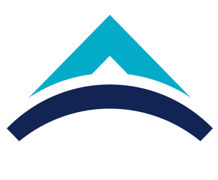 ECTS Course Description FormECTS Course Description FormECTS Course Description FormECTS Course Description FormECTS Course Description FormECTS Course Description FormECTS Course Description FormECTS Course Description FormECTS Course Description FormECTS Course Description FormECTS Course Description FormECTS Course Description FormECTS Course Description FormECTS Course Description FormECTS Course Description FormECTS Course Description FormECTS Course Description FormPART I (Senate Approval)PART I (Senate Approval)PART I (Senate Approval)PART I (Senate Approval)PART I (Senate Approval)PART I (Senate Approval)PART I (Senate Approval)PART I (Senate Approval)PART I (Senate Approval)PART I (Senate Approval)PART I (Senate Approval)PART I (Senate Approval)PART I (Senate Approval)PART I (Senate Approval)PART I (Senate Approval)PART I (Senate Approval)PART I (Senate Approval)PART I (Senate Approval)PART I (Senate Approval)PART I (Senate Approval)PART I (Senate Approval)Offering School  EngineeringEngineeringEngineeringEngineeringEngineeringEngineeringEngineeringEngineeringEngineeringEngineeringEngineeringEngineeringEngineeringEngineeringEngineeringEngineeringEngineeringEngineeringEngineeringEngineeringOffering DepartmentComputer EngineeringComputer EngineeringComputer EngineeringComputer EngineeringComputer EngineeringComputer EngineeringComputer EngineeringComputer EngineeringComputer EngineeringComputer EngineeringComputer EngineeringComputer EngineeringComputer EngineeringComputer EngineeringComputer EngineeringComputer EngineeringComputer EngineeringComputer EngineeringComputer EngineeringComputer EngineeringProgram(s) Offered toComputer EngineeringComputer EngineeringComputer EngineeringComputer EngineeringComputer EngineeringComputer EngineeringComputer EngineeringComputer EngineeringComputer EngineeringComputer EngineeringComputer EngineeringCompulsoryCompulsoryCompulsoryCompulsoryCompulsoryCompulsoryCompulsoryCompulsoryCompulsoryProgram(s) Offered toProgram(s) Offered toCourse Code CS492CS492CS492CS492CS492CS492CS492CS492CS492CS492CS492CS492CS492CS492CS492CS492CS492CS492CS492CS492Course NameSenior ProjectSenior ProjectSenior ProjectSenior ProjectSenior ProjectSenior ProjectSenior ProjectSenior ProjectSenior ProjectSenior ProjectSenior ProjectSenior ProjectSenior ProjectSenior ProjectSenior ProjectSenior ProjectSenior ProjectSenior ProjectSenior ProjectSenior ProjectLanguage of InstructionEnglishEnglishEnglishEnglishEnglishEnglishEnglishEnglishEnglishEnglishEnglishEnglishEnglishEnglishEnglishEnglishEnglishEnglishEnglishEnglishType of CourseCompulsory/Project Compulsory/Project Compulsory/Project Compulsory/Project Compulsory/Project Compulsory/Project Compulsory/Project Compulsory/Project Compulsory/Project Compulsory/Project Compulsory/Project Compulsory/Project Compulsory/Project Compulsory/Project Compulsory/Project Compulsory/Project Compulsory/Project Compulsory/Project Compulsory/Project Compulsory/Project Level of CourseUndergraduateUndergraduateUndergraduateUndergraduateUndergraduateUndergraduateUndergraduateUndergraduateUndergraduateUndergraduateUndergraduateUndergraduateUndergraduateUndergraduateUndergraduateUndergraduateUndergraduateUndergraduateUndergraduateUndergraduateHours per WeekLecture: Lecture: Lecture: Lecture: Laboratory: Laboratory: Laboratory: Recitation: Recitation: Practical: 4 Practical: 4 Practical: 4 Practical: 4 Studio: Studio: Studio: Other:  1Other:  1Other:  1Other:  1ECTS Credit66666666666666666666Grading ModeLetter GradeLetter GradeLetter GradeLetter GradeLetter GradeLetter GradeLetter GradeLetter GradeLetter GradeLetter GradeLetter GradeLetter GradeLetter GradeLetter GradeLetter GradeLetter GradeLetter GradeLetter GradeLetter GradeLetter GradePre-requisitesCS102 and CS491CS102 and CS491CS102 and CS491CS102 and CS491CS102 and CS491CS102 and CS491CS102 and CS491CS102 and CS491CS102 and CS491CS102 and CS491CS102 and CS491CS102 and CS491CS102 and CS491CS102 and CS491CS102 and CS491CS102 and CS491CS102 and CS491CS102 and CS491CS102 and CS491CS102 and CS491Co-requisitesRegistration RestrictionEducational ObjectiveThe main objective of this course is to provide the students the opportunity to apply the knowledge and the skills they have gained throughout their program, in solving a real-world open computer engineering or multidisciplinary engineering problem. The main objective of this course is to provide the students the opportunity to apply the knowledge and the skills they have gained throughout their program, in solving a real-world open computer engineering or multidisciplinary engineering problem. The main objective of this course is to provide the students the opportunity to apply the knowledge and the skills they have gained throughout their program, in solving a real-world open computer engineering or multidisciplinary engineering problem. The main objective of this course is to provide the students the opportunity to apply the knowledge and the skills they have gained throughout their program, in solving a real-world open computer engineering or multidisciplinary engineering problem. The main objective of this course is to provide the students the opportunity to apply the knowledge and the skills they have gained throughout their program, in solving a real-world open computer engineering or multidisciplinary engineering problem. The main objective of this course is to provide the students the opportunity to apply the knowledge and the skills they have gained throughout their program, in solving a real-world open computer engineering or multidisciplinary engineering problem. The main objective of this course is to provide the students the opportunity to apply the knowledge and the skills they have gained throughout their program, in solving a real-world open computer engineering or multidisciplinary engineering problem. The main objective of this course is to provide the students the opportunity to apply the knowledge and the skills they have gained throughout their program, in solving a real-world open computer engineering or multidisciplinary engineering problem. The main objective of this course is to provide the students the opportunity to apply the knowledge and the skills they have gained throughout their program, in solving a real-world open computer engineering or multidisciplinary engineering problem. The main objective of this course is to provide the students the opportunity to apply the knowledge and the skills they have gained throughout their program, in solving a real-world open computer engineering or multidisciplinary engineering problem. The main objective of this course is to provide the students the opportunity to apply the knowledge and the skills they have gained throughout their program, in solving a real-world open computer engineering or multidisciplinary engineering problem. The main objective of this course is to provide the students the opportunity to apply the knowledge and the skills they have gained throughout their program, in solving a real-world open computer engineering or multidisciplinary engineering problem. The main objective of this course is to provide the students the opportunity to apply the knowledge and the skills they have gained throughout their program, in solving a real-world open computer engineering or multidisciplinary engineering problem. The main objective of this course is to provide the students the opportunity to apply the knowledge and the skills they have gained throughout their program, in solving a real-world open computer engineering or multidisciplinary engineering problem. The main objective of this course is to provide the students the opportunity to apply the knowledge and the skills they have gained throughout their program, in solving a real-world open computer engineering or multidisciplinary engineering problem. The main objective of this course is to provide the students the opportunity to apply the knowledge and the skills they have gained throughout their program, in solving a real-world open computer engineering or multidisciplinary engineering problem. The main objective of this course is to provide the students the opportunity to apply the knowledge and the skills they have gained throughout their program, in solving a real-world open computer engineering or multidisciplinary engineering problem. The main objective of this course is to provide the students the opportunity to apply the knowledge and the skills they have gained throughout their program, in solving a real-world open computer engineering or multidisciplinary engineering problem. The main objective of this course is to provide the students the opportunity to apply the knowledge and the skills they have gained throughout their program, in solving a real-world open computer engineering or multidisciplinary engineering problem. The main objective of this course is to provide the students the opportunity to apply the knowledge and the skills they have gained throughout their program, in solving a real-world open computer engineering or multidisciplinary engineering problem. Course DescriptionThe students apply all their knowledge and skills gained throughout their program to solving an actual engineering problem. It involves applying skills gained in project management, software design and implementation, evaluation and assessment methodology, technical writing and presentation.    The students apply all their knowledge and skills gained throughout their program to solving an actual engineering problem. It involves applying skills gained in project management, software design and implementation, evaluation and assessment methodology, technical writing and presentation.    The students apply all their knowledge and skills gained throughout their program to solving an actual engineering problem. It involves applying skills gained in project management, software design and implementation, evaluation and assessment methodology, technical writing and presentation.    The students apply all their knowledge and skills gained throughout their program to solving an actual engineering problem. It involves applying skills gained in project management, software design and implementation, evaluation and assessment methodology, technical writing and presentation.    The students apply all their knowledge and skills gained throughout their program to solving an actual engineering problem. It involves applying skills gained in project management, software design and implementation, evaluation and assessment methodology, technical writing and presentation.    The students apply all their knowledge and skills gained throughout their program to solving an actual engineering problem. It involves applying skills gained in project management, software design and implementation, evaluation and assessment methodology, technical writing and presentation.    The students apply all their knowledge and skills gained throughout their program to solving an actual engineering problem. It involves applying skills gained in project management, software design and implementation, evaluation and assessment methodology, technical writing and presentation.    The students apply all their knowledge and skills gained throughout their program to solving an actual engineering problem. It involves applying skills gained in project management, software design and implementation, evaluation and assessment methodology, technical writing and presentation.    The students apply all their knowledge and skills gained throughout their program to solving an actual engineering problem. It involves applying skills gained in project management, software design and implementation, evaluation and assessment methodology, technical writing and presentation.    The students apply all their knowledge and skills gained throughout their program to solving an actual engineering problem. It involves applying skills gained in project management, software design and implementation, evaluation and assessment methodology, technical writing and presentation.    The students apply all their knowledge and skills gained throughout their program to solving an actual engineering problem. It involves applying skills gained in project management, software design and implementation, evaluation and assessment methodology, technical writing and presentation.    The students apply all their knowledge and skills gained throughout their program to solving an actual engineering problem. It involves applying skills gained in project management, software design and implementation, evaluation and assessment methodology, technical writing and presentation.    The students apply all their knowledge and skills gained throughout their program to solving an actual engineering problem. It involves applying skills gained in project management, software design and implementation, evaluation and assessment methodology, technical writing and presentation.    The students apply all their knowledge and skills gained throughout their program to solving an actual engineering problem. It involves applying skills gained in project management, software design and implementation, evaluation and assessment methodology, technical writing and presentation.    The students apply all their knowledge and skills gained throughout their program to solving an actual engineering problem. It involves applying skills gained in project management, software design and implementation, evaluation and assessment methodology, technical writing and presentation.    The students apply all their knowledge and skills gained throughout their program to solving an actual engineering problem. It involves applying skills gained in project management, software design and implementation, evaluation and assessment methodology, technical writing and presentation.    The students apply all their knowledge and skills gained throughout their program to solving an actual engineering problem. It involves applying skills gained in project management, software design and implementation, evaluation and assessment methodology, technical writing and presentation.    The students apply all their knowledge and skills gained throughout their program to solving an actual engineering problem. It involves applying skills gained in project management, software design and implementation, evaluation and assessment methodology, technical writing and presentation.    The students apply all their knowledge and skills gained throughout their program to solving an actual engineering problem. It involves applying skills gained in project management, software design and implementation, evaluation and assessment methodology, technical writing and presentation.    The students apply all their knowledge and skills gained throughout their program to solving an actual engineering problem. It involves applying skills gained in project management, software design and implementation, evaluation and assessment methodology, technical writing and presentation.    Learning Outcomes LO1: Analyse and implement all the stages involved in solving an open computer engineering or a multidisciplinary engineering problem LO1: Analyse and implement all the stages involved in solving an open computer engineering or a multidisciplinary engineering problem LO1: Analyse and implement all the stages involved in solving an open computer engineering or a multidisciplinary engineering problem LO1: Analyse and implement all the stages involved in solving an open computer engineering or a multidisciplinary engineering problem LO1: Analyse and implement all the stages involved in solving an open computer engineering or a multidisciplinary engineering problem LO1: Analyse and implement all the stages involved in solving an open computer engineering or a multidisciplinary engineering problem LO1: Analyse and implement all the stages involved in solving an open computer engineering or a multidisciplinary engineering problem LO1: Analyse and implement all the stages involved in solving an open computer engineering or a multidisciplinary engineering problem LO1: Analyse and implement all the stages involved in solving an open computer engineering or a multidisciplinary engineering problem LO1: Analyse and implement all the stages involved in solving an open computer engineering or a multidisciplinary engineering problem LO1: Analyse and implement all the stages involved in solving an open computer engineering or a multidisciplinary engineering problem LO1: Analyse and implement all the stages involved in solving an open computer engineering or a multidisciplinary engineering problem LO1: Analyse and implement all the stages involved in solving an open computer engineering or a multidisciplinary engineering problem LO1: Analyse and implement all the stages involved in solving an open computer engineering or a multidisciplinary engineering problem LO1: Analyse and implement all the stages involved in solving an open computer engineering or a multidisciplinary engineering problem LO1: Analyse and implement all the stages involved in solving an open computer engineering or a multidisciplinary engineering problem LO1: Analyse and implement all the stages involved in solving an open computer engineering or a multidisciplinary engineering problem LO1: Analyse and implement all the stages involved in solving an open computer engineering or a multidisciplinary engineering problem LO1: Analyse and implement all the stages involved in solving an open computer engineering or a multidisciplinary engineering problem Learning Outcomes LO2: Apply evaluation and assessment methods/tools applicable to engineering projects LO2: Apply evaluation and assessment methods/tools applicable to engineering projects LO2: Apply evaluation and assessment methods/tools applicable to engineering projects LO2: Apply evaluation and assessment methods/tools applicable to engineering projects LO2: Apply evaluation and assessment methods/tools applicable to engineering projects LO2: Apply evaluation and assessment methods/tools applicable to engineering projects LO2: Apply evaluation and assessment methods/tools applicable to engineering projects LO2: Apply evaluation and assessment methods/tools applicable to engineering projects LO2: Apply evaluation and assessment methods/tools applicable to engineering projects LO2: Apply evaluation and assessment methods/tools applicable to engineering projects LO2: Apply evaluation and assessment methods/tools applicable to engineering projects LO2: Apply evaluation and assessment methods/tools applicable to engineering projects LO2: Apply evaluation and assessment methods/tools applicable to engineering projects LO2: Apply evaluation and assessment methods/tools applicable to engineering projects LO2: Apply evaluation and assessment methods/tools applicable to engineering projects LO2: Apply evaluation and assessment methods/tools applicable to engineering projects LO2: Apply evaluation and assessment methods/tools applicable to engineering projects LO2: Apply evaluation and assessment methods/tools applicable to engineering projects LO2: Apply evaluation and assessment methods/tools applicable to engineering projects Learning Outcomes LO3: Write a technical reportLO3: Write a technical reportLO3: Write a technical reportLO3: Write a technical reportLO3: Write a technical reportLO3: Write a technical reportLO3: Write a technical reportLO3: Write a technical reportLO3: Write a technical reportLO3: Write a technical reportLO3: Write a technical reportLO3: Write a technical reportLO3: Write a technical reportLO3: Write a technical reportLO3: Write a technical reportLO3: Write a technical reportLO3: Write a technical reportLO3: Write a technical reportLO3: Write a technical reportLearning Outcomes LO4: Read scientific/technical literatureLO4: Read scientific/technical literatureLO4: Read scientific/technical literatureLO4: Read scientific/technical literatureLO4: Read scientific/technical literatureLO4: Read scientific/technical literatureLO4: Read scientific/technical literatureLO4: Read scientific/technical literatureLO4: Read scientific/technical literatureLO4: Read scientific/technical literatureLO4: Read scientific/technical literatureLO4: Read scientific/technical literatureLO4: Read scientific/technical literatureLO4: Read scientific/technical literatureLO4: Read scientific/technical literatureLO4: Read scientific/technical literatureLO4: Read scientific/technical literatureLO4: Read scientific/technical literatureLO4: Read scientific/technical literatureLearning Outcomes LO5: Present an engineering projectLO5: Present an engineering projectLO5: Present an engineering projectLO5: Present an engineering projectLO5: Present an engineering projectLO5: Present an engineering projectLO5: Present an engineering projectLO5: Present an engineering projectLO5: Present an engineering projectLO5: Present an engineering projectLO5: Present an engineering projectLO5: Present an engineering projectLO5: Present an engineering projectLO5: Present an engineering projectLO5: Present an engineering projectLO5: Present an engineering projectLO5: Present an engineering projectLO5: Present an engineering projectLO5: Present an engineering projectLearning Outcomes LO6: Apply disciplinary, multidisciplinary teamwork skills LO6: Apply disciplinary, multidisciplinary teamwork skills LO6: Apply disciplinary, multidisciplinary teamwork skills LO6: Apply disciplinary, multidisciplinary teamwork skills LO6: Apply disciplinary, multidisciplinary teamwork skills LO6: Apply disciplinary, multidisciplinary teamwork skills LO6: Apply disciplinary, multidisciplinary teamwork skills LO6: Apply disciplinary, multidisciplinary teamwork skills LO6: Apply disciplinary, multidisciplinary teamwork skills LO6: Apply disciplinary, multidisciplinary teamwork skills LO6: Apply disciplinary, multidisciplinary teamwork skills LO6: Apply disciplinary, multidisciplinary teamwork skills LO6: Apply disciplinary, multidisciplinary teamwork skills LO6: Apply disciplinary, multidisciplinary teamwork skills LO6: Apply disciplinary, multidisciplinary teamwork skills LO6: Apply disciplinary, multidisciplinary teamwork skills LO6: Apply disciplinary, multidisciplinary teamwork skills LO6: Apply disciplinary, multidisciplinary teamwork skills LO6: Apply disciplinary, multidisciplinary teamwork skills PART II (Faculty Board Approval)PART II (Faculty Board Approval)PART II (Faculty Board Approval)PART II (Faculty Board Approval)PART II (Faculty Board Approval)PART II (Faculty Board Approval)PART II (Faculty Board Approval)PART II (Faculty Board Approval)PART II (Faculty Board Approval)PART II (Faculty Board Approval)PART II (Faculty Board Approval)PART II (Faculty Board Approval)PART II (Faculty Board Approval)PART II (Faculty Board Approval)PART II (Faculty Board Approval)PART II (Faculty Board Approval)PART II (Faculty Board Approval)PART II (Faculty Board Approval)PART II (Faculty Board Approval)PART II (Faculty Board Approval)PART II (Faculty Board Approval)Basic Outcomes (University-wide)Basic Outcomes (University-wide)No.Program OutcomesProgram OutcomesProgram OutcomesProgram OutcomesProgram OutcomesProgram OutcomesProgram OutcomesProgram OutcomesLO1LO1LO2LO2LO3LO4LO4LO5LO6LO6Basic Outcomes (University-wide)Basic Outcomes (University-wide)PO1Ability to communicate effectively and write and present a report in Turkish and English. Ability to communicate effectively and write and present a report in Turkish and English. Ability to communicate effectively and write and present a report in Turkish and English. Ability to communicate effectively and write and present a report in Turkish and English. Ability to communicate effectively and write and present a report in Turkish and English. Ability to communicate effectively and write and present a report in Turkish and English. Ability to communicate effectively and write and present a report in Turkish and English. Ability to communicate effectively and write and present a report in Turkish and English.     0                0               3              0                3               0    3                0               1              0                1               3    3                0               0              3                0               0    3                3               0              0                0               1    3                3               0              0                0               3    3                3               3              0                0               3    3                3               0              0                0               0   3                3               0              0                0               0   3                3               0              0                0               0    3                3               3              0                0               3    2                2               0              0                0               0    3                3               0              0                0               0    3                3               0              0                0               0    0                0               3              0                3               0    3                0               1              0                1               3    3                0               0              3                0               0    3                3               0              0                0               1    3                3               0              0                0               3    3                3               3              0                0               3    3                3               0              0                0               0   3                3               0              0                0               0   3                3               0              0                0               0    3                3               3              0                0               3    2                2               0              0                0               0    3                3               0              0                0               0    3                3               0              0                0               0    0                0               3              0                3               0    3                0               1              0                1               3    3                0               0              3                0               0    3                3               0              0                0               1    3                3               0              0                0               3    3                3               3              0                0               3    3                3               0              0                0               0   3                3               0              0                0               0   3                3               0              0                0               0    3                3               3              0                0               3    2                2               0              0                0               0    3                3               0              0                0               0    3                3               0              0                0               0    0                0               3              0                3               0    3                0               1              0                1               3    3                0               0              3                0               0    3                3               0              0                0               1    3                3               0              0                0               3    3                3               3              0                0               3    3                3               0              0                0               0   3                3               0              0                0               0   3                3               0              0                0               0    3                3               3              0                0               3    2                2               0              0                0               0    3                3               0              0                0               0    3                3               0              0                0               0    0                0               3              0                3               0    3                0               1              0                1               3    3                0               0              3                0               0    3                3               0              0                0               1    3                3               0              0                0               3    3                3               3              0                0               3    3                3               0              0                0               0   3                3               0              0                0               0   3                3               0              0                0               0    3                3               3              0                0               3    2                2               0              0                0               0    3                3               0              0                0               0    3                3               0              0                0               0    0                0               3              0                3               0    3                0               1              0                1               3    3                0               0              3                0               0    3                3               0              0                0               1    3                3               0              0                0               3    3                3               3              0                0               3    3                3               0              0                0               0   3                3               0              0                0               0   3                3               0              0                0               0    3                3               3              0                0               3    2                2               0              0                0               0    3                3               0              0                0               0    3                3               0              0                0               0    0                0               3              0                3               0    3                0               1              0                1               3    3                0               0              3                0               0    3                3               0              0                0               1    3                3               0              0                0               3    3                3               3              0                0               3    3                3               0              0                0               0   3                3               0              0                0               0   3                3               0              0                0               0    3                3               3              0                0               3    2                2               0              0                0               0    3                3               0              0                0               0    3                3               0              0                0               0    0                0               3              0                3               0    3                0               1              0                1               3    3                0               0              3                0               0    3                3               0              0                0               1    3                3               0              0                0               3    3                3               3              0                0               3    3                3               0              0                0               0   3                3               0              0                0               0   3                3               0              0                0               0    3                3               3              0                0               3    2                2               0              0                0               0    3                3               0              0                0               0    3                3               0              0                0               0    0                0               3              0                3               0    3                0               1              0                1               3    3                0               0              3                0               0    3                3               0              0                0               1    3                3               0              0                0               3    3                3               3              0                0               3    3                3               0              0                0               0   3                3               0              0                0               0   3                3               0              0                0               0    3                3               3              0                0               3    2                2               0              0                0               0    3                3               0              0                0               0    3                3               0              0                0               0    0                0               3              0                3               0    3                0               1              0                1               3    3                0               0              3                0               0    3                3               0              0                0               1    3                3               0              0                0               3    3                3               3              0                0               3    3                3               0              0                0               0   3                3               0              0                0               0   3                3               0              0                0               0    3                3               3              0                0               3    2                2               0              0                0               0    3                3               0              0                0               0    3                3               0              0                0               0Basic Outcomes (University-wide)Basic Outcomes (University-wide)PO2Ability to work individually, and in intra-disciplinary and multi-disciplinary teams.Ability to work individually, and in intra-disciplinary and multi-disciplinary teams.Ability to work individually, and in intra-disciplinary and multi-disciplinary teams.Ability to work individually, and in intra-disciplinary and multi-disciplinary teams.Ability to work individually, and in intra-disciplinary and multi-disciplinary teams.Ability to work individually, and in intra-disciplinary and multi-disciplinary teams.Ability to work individually, and in intra-disciplinary and multi-disciplinary teams.Ability to work individually, and in intra-disciplinary and multi-disciplinary teams.    0                0               3              0                3               0    3                0               1              0                1               3    3                0               0              3                0               0    3                3               0              0                0               1    3                3               0              0                0               3    3                3               3              0                0               3    3                3               0              0                0               0   3                3               0              0                0               0   3                3               0              0                0               0    3                3               3              0                0               3    2                2               0              0                0               0    3                3               0              0                0               0    3                3               0              0                0               0    0                0               3              0                3               0    3                0               1              0                1               3    3                0               0              3                0               0    3                3               0              0                0               1    3                3               0              0                0               3    3                3               3              0                0               3    3                3               0              0                0               0   3                3               0              0                0               0   3                3               0              0                0               0    3                3               3              0                0               3    2                2               0              0                0               0    3                3               0              0                0               0    3                3               0              0                0               0    0                0               3              0                3               0    3                0               1              0                1               3    3                0               0              3                0               0    3                3               0              0                0               1    3                3               0              0                0               3    3                3               3              0                0               3    3                3               0              0                0               0   3                3               0              0                0               0   3                3               0              0                0               0    3                3               3              0                0               3    2                2               0              0                0               0    3                3               0              0                0               0    3                3               0              0                0               0    0                0               3              0                3               0    3                0               1              0                1               3    3                0               0              3                0               0    3                3               0              0                0               1    3                3               0              0                0               3    3                3               3              0                0               3    3                3               0              0                0               0   3                3               0              0                0               0   3                3               0              0                0               0    3                3               3              0                0               3    2                2               0              0                0               0    3                3               0              0                0               0    3                3               0              0                0               0    0                0               3              0                3               0    3                0               1              0                1               3    3                0               0              3                0               0    3                3               0              0                0               1    3                3               0              0                0               3    3                3               3              0                0               3    3                3               0              0                0               0   3                3               0              0                0               0   3                3               0              0                0               0    3                3               3              0                0               3    2                2               0              0                0               0    3                3               0              0                0               0    3                3               0              0                0               0    0                0               3              0                3               0    3                0               1              0                1               3    3                0               0              3                0               0    3                3               0              0                0               1    3                3               0              0                0               3    3                3               3              0                0               3    3                3               0              0                0               0   3                3               0              0                0               0   3                3               0              0                0               0    3                3               3              0                0               3    2                2               0              0                0               0    3                3               0              0                0               0    3                3               0              0                0               0    0                0               3              0                3               0    3                0               1              0                1               3    3                0               0              3                0               0    3                3               0              0                0               1    3                3               0              0                0               3    3                3               3              0                0               3    3                3               0              0                0               0   3                3               0              0                0               0   3                3               0              0                0               0    3                3               3              0                0               3    2                2               0              0                0               0    3                3               0              0                0               0    3                3               0              0                0               0    0                0               3              0                3               0    3                0               1              0                1               3    3                0               0              3                0               0    3                3               0              0                0               1    3                3               0              0                0               3    3                3               3              0                0               3    3                3               0              0                0               0   3                3               0              0                0               0   3                3               0              0                0               0    3                3               3              0                0               3    2                2               0              0                0               0    3                3               0              0                0               0    3                3               0              0                0               0    0                0               3              0                3               0    3                0               1              0                1               3    3                0               0              3                0               0    3                3               0              0                0               1    3                3               0              0                0               3    3                3               3              0                0               3    3                3               0              0                0               0   3                3               0              0                0               0   3                3               0              0                0               0    3                3               3              0                0               3    2                2               0              0                0               0    3                3               0              0                0               0    3                3               0              0                0               0    0                0               3              0                3               0    3                0               1              0                1               3    3                0               0              3                0               0    3                3               0              0                0               1    3                3               0              0                0               3    3                3               3              0                0               3    3                3               0              0                0               0   3                3               0              0                0               0   3                3               0              0                0               0    3                3               3              0                0               3    2                2               0              0                0               0    3                3               0              0                0               0    3                3               0              0                0               0Basic Outcomes (University-wide)Basic Outcomes (University-wide)PO3Recognition of the need for life-long learning and ability to access information, follow developments in science and technology, and continually reinvent oneself.Recognition of the need for life-long learning and ability to access information, follow developments in science and technology, and continually reinvent oneself.Recognition of the need for life-long learning and ability to access information, follow developments in science and technology, and continually reinvent oneself.Recognition of the need for life-long learning and ability to access information, follow developments in science and technology, and continually reinvent oneself.Recognition of the need for life-long learning and ability to access information, follow developments in science and technology, and continually reinvent oneself.Recognition of the need for life-long learning and ability to access information, follow developments in science and technology, and continually reinvent oneself.Recognition of the need for life-long learning and ability to access information, follow developments in science and technology, and continually reinvent oneself.Recognition of the need for life-long learning and ability to access information, follow developments in science and technology, and continually reinvent oneself.    0                0               3              0                3               0    3                0               1              0                1               3    3                0               0              3                0               0    3                3               0              0                0               1    3                3               0              0                0               3    3                3               3              0                0               3    3                3               0              0                0               0   3                3               0              0                0               0   3                3               0              0                0               0    3                3               3              0                0               3    2                2               0              0                0               0    3                3               0              0                0               0    3                3               0              0                0               0    0                0               3              0                3               0    3                0               1              0                1               3    3                0               0              3                0               0    3                3               0              0                0               1    3                3               0              0                0               3    3                3               3              0                0               3    3                3               0              0                0               0   3                3               0              0                0               0   3                3               0              0                0               0    3                3               3              0                0               3    2                2               0              0                0               0    3                3               0              0                0               0    3                3               0              0                0               0    0                0               3              0                3               0    3                0               1              0                1               3    3                0               0              3                0               0    3                3               0              0                0               1    3                3               0              0                0               3    3                3               3              0                0               3    3                3               0              0                0               0   3                3               0              0                0               0   3                3               0              0                0               0    3                3               3              0                0               3    2                2               0              0                0               0    3                3               0              0                0               0    3                3               0              0                0               0    0                0               3              0                3               0    3                0               1              0                1               3    3                0               0              3                0               0    3                3               0              0                0               1    3                3               0              0                0               3    3                3               3              0                0               3    3                3               0              0                0               0   3                3               0              0                0               0   3                3               0              0                0               0    3                3               3              0                0               3    2                2               0              0                0               0    3                3               0              0                0               0    3                3               0              0                0               0    0                0               3              0                3               0    3                0               1              0                1               3    3                0               0              3                0               0    3                3               0              0                0               1    3                3               0              0                0               3    3                3               3              0                0               3    3                3               0              0                0               0   3                3               0              0                0               0   3                3               0              0                0               0    3                3               3              0                0               3    2                2               0              0                0               0    3                3               0              0                0               0    3                3               0              0                0               0    0                0               3              0                3               0    3                0               1              0                1               3    3                0               0              3                0               0    3                3               0              0                0               1    3                3               0              0                0               3    3                3               3              0                0               3    3                3               0              0                0               0   3                3               0              0                0               0   3                3               0              0                0               0    3                3               3              0                0               3    2                2               0              0                0               0    3                3               0              0                0               0    3                3               0              0                0               0    0                0               3              0                3               0    3                0               1              0                1               3    3                0               0              3                0               0    3                3               0              0                0               1    3                3               0              0                0               3    3                3               3              0                0               3    3                3               0              0                0               0   3                3               0              0                0               0   3                3               0              0                0               0    3                3               3              0                0               3    2                2               0              0                0               0    3                3               0              0                0               0    3                3               0              0                0               0    0                0               3              0                3               0    3                0               1              0                1               3    3                0               0              3                0               0    3                3               0              0                0               1    3                3               0              0                0               3    3                3               3              0                0               3    3                3               0              0                0               0   3                3               0              0                0               0   3                3               0              0                0               0    3                3               3              0                0               3    2                2               0              0                0               0    3                3               0              0                0               0    3                3               0              0                0               0    0                0               3              0                3               0    3                0               1              0                1               3    3                0               0              3                0               0    3                3               0              0                0               1    3                3               0              0                0               3    3                3               3              0                0               3    3                3               0              0                0               0   3                3               0              0                0               0   3                3               0              0                0               0    3                3               3              0                0               3    2                2               0              0                0               0    3                3               0              0                0               0    3                3               0              0                0               0    0                0               3              0                3               0    3                0               1              0                1               3    3                0               0              3                0               0    3                3               0              0                0               1    3                3               0              0                0               3    3                3               3              0                0               3    3                3               0              0                0               0   3                3               0              0                0               0   3                3               0              0                0               0    3                3               3              0                0               3    2                2               0              0                0               0    3                3               0              0                0               0    3                3               0              0                0               0Basic Outcomes (University-wide)Basic Outcomes (University-wide)PO4Knowledge of project management, risk management, innovation and change management, entrepreneurship, and sustainable development.Knowledge of project management, risk management, innovation and change management, entrepreneurship, and sustainable development.Knowledge of project management, risk management, innovation and change management, entrepreneurship, and sustainable development.Knowledge of project management, risk management, innovation and change management, entrepreneurship, and sustainable development.Knowledge of project management, risk management, innovation and change management, entrepreneurship, and sustainable development.Knowledge of project management, risk management, innovation and change management, entrepreneurship, and sustainable development.Knowledge of project management, risk management, innovation and change management, entrepreneurship, and sustainable development.Knowledge of project management, risk management, innovation and change management, entrepreneurship, and sustainable development.    0                0               3              0                3               0    3                0               1              0                1               3    3                0               0              3                0               0    3                3               0              0                0               1    3                3               0              0                0               3    3                3               3              0                0               3    3                3               0              0                0               0   3                3               0              0                0               0   3                3               0              0                0               0    3                3               3              0                0               3    2                2               0              0                0               0    3                3               0              0                0               0    3                3               0              0                0               0    0                0               3              0                3               0    3                0               1              0                1               3    3                0               0              3                0               0    3                3               0              0                0               1    3                3               0              0                0               3    3                3               3              0                0               3    3                3               0              0                0               0   3                3               0              0                0               0   3                3               0              0                0               0    3                3               3              0                0               3    2                2               0              0                0               0    3                3               0              0                0               0    3                3               0              0                0               0    0                0               3              0                3               0    3                0               1              0                1               3    3                0               0              3                0               0    3                3               0              0                0               1    3                3               0              0                0               3    3                3               3              0                0               3    3                3               0              0                0               0   3                3               0              0                0               0   3                3               0              0                0               0    3                3               3              0                0               3    2                2               0              0                0               0    3                3               0              0                0               0    3                3               0              0                0               0    0                0               3              0                3               0    3                0               1              0                1               3    3                0               0              3                0               0    3                3               0              0                0               1    3                3               0              0                0               3    3                3               3              0                0               3    3                3               0              0                0               0   3                3               0              0                0               0   3                3               0              0                0               0    3                3               3              0                0               3    2                2               0              0                0               0    3                3               0              0                0               0    3                3               0              0                0               0    0                0               3              0                3               0    3                0               1              0                1               3    3                0               0              3                0               0    3                3               0              0                0               1    3                3               0              0                0               3    3                3               3              0                0               3    3                3               0              0                0               0   3                3               0              0                0               0   3                3               0              0                0               0    3                3               3              0                0               3    2                2               0              0                0               0    3                3               0              0                0               0    3                3               0              0                0               0    0                0               3              0                3               0    3                0               1              0                1               3    3                0               0              3                0               0    3                3               0              0                0               1    3                3               0              0                0               3    3                3               3              0                0               3    3                3               0              0                0               0   3                3               0              0                0               0   3                3               0              0                0               0    3                3               3              0                0               3    2                2               0              0                0               0    3                3               0              0                0               0    3                3               0              0                0               0    0                0               3              0                3               0    3                0               1              0                1               3    3                0               0              3                0               0    3                3               0              0                0               1    3                3               0              0                0               3    3                3               3              0                0               3    3                3               0              0                0               0   3                3               0              0                0               0   3                3               0              0                0               0    3                3               3              0                0               3    2                2               0              0                0               0    3                3               0              0                0               0    3                3               0              0                0               0    0                0               3              0                3               0    3                0               1              0                1               3    3                0               0              3                0               0    3                3               0              0                0               1    3                3               0              0                0               3    3                3               3              0                0               3    3                3               0              0                0               0   3                3               0              0                0               0   3                3               0              0                0               0    3                3               3              0                0               3    2                2               0              0                0               0    3                3               0              0                0               0    3                3               0              0                0               0    0                0               3              0                3               0    3                0               1              0                1               3    3                0               0              3                0               0    3                3               0              0                0               1    3                3               0              0                0               3    3                3               3              0                0               3    3                3               0              0                0               0   3                3               0              0                0               0   3                3               0              0                0               0    3                3               3              0                0               3    2                2               0              0                0               0    3                3               0              0                0               0    3                3               0              0                0               0    0                0               3              0                3               0    3                0               1              0                1               3    3                0               0              3                0               0    3                3               0              0                0               1    3                3               0              0                0               3    3                3               3              0                0               3    3                3               0              0                0               0   3                3               0              0                0               0   3                3               0              0                0               0    3                3               3              0                0               3    2                2               0              0                0               0    3                3               0              0                0               0    3                3               0              0                0               0Basic Outcomes (University-wide)Basic Outcomes (University-wide)PO5Awareness of sectors and ability to prepare a business plan.Awareness of sectors and ability to prepare a business plan.Awareness of sectors and ability to prepare a business plan.Awareness of sectors and ability to prepare a business plan.Awareness of sectors and ability to prepare a business plan.Awareness of sectors and ability to prepare a business plan.Awareness of sectors and ability to prepare a business plan.Awareness of sectors and ability to prepare a business plan.    0                0               3              0                3               0    3                0               1              0                1               3    3                0               0              3                0               0    3                3               0              0                0               1    3                3               0              0                0               3    3                3               3              0                0               3    3                3               0              0                0               0   3                3               0              0                0               0   3                3               0              0                0               0    3                3               3              0                0               3    2                2               0              0                0               0    3                3               0              0                0               0    3                3               0              0                0               0    0                0               3              0                3               0    3                0               1              0                1               3    3                0               0              3                0               0    3                3               0              0                0               1    3                3               0              0                0               3    3                3               3              0                0               3    3                3               0              0                0               0   3                3               0              0                0               0   3                3               0              0                0               0    3                3               3              0                0               3    2                2               0              0                0               0    3                3               0              0                0               0    3                3               0              0                0               0    0                0               3              0                3               0    3                0               1              0                1               3    3                0               0              3                0               0    3                3               0              0                0               1    3                3               0              0                0               3    3                3               3              0                0               3    3                3               0              0                0               0   3                3               0              0                0               0   3                3               0              0                0               0    3                3               3              0                0               3    2                2               0              0                0               0    3                3               0              0                0               0    3                3               0              0                0               0    0                0               3              0                3               0    3                0               1              0                1               3    3                0               0              3                0               0    3                3               0              0                0               1    3                3               0              0                0               3    3                3               3              0                0               3    3                3               0              0                0               0   3                3               0              0                0               0   3                3               0              0                0               0    3                3               3              0                0               3    2                2               0              0                0               0    3                3               0              0                0               0    3                3               0              0                0               0    0                0               3              0                3               0    3                0               1              0                1               3    3                0               0              3                0               0    3                3               0              0                0               1    3                3               0              0                0               3    3                3               3              0                0               3    3                3               0              0                0               0   3                3               0              0                0               0   3                3               0              0                0               0    3                3               3              0                0               3    2                2               0              0                0               0    3                3               0              0                0               0    3                3               0              0                0               0    0                0               3              0                3               0    3                0               1              0                1               3    3                0               0              3                0               0    3                3               0              0                0               1    3                3               0              0                0               3    3                3               3              0                0               3    3                3               0              0                0               0   3                3               0              0                0               0   3                3               0              0                0               0    3                3               3              0                0               3    2                2               0              0                0               0    3                3               0              0                0               0    3                3               0              0                0               0    0                0               3              0                3               0    3                0               1              0                1               3    3                0               0              3                0               0    3                3               0              0                0               1    3                3               0              0                0               3    3                3               3              0                0               3    3                3               0              0                0               0   3                3               0              0                0               0   3                3               0              0                0               0    3                3               3              0                0               3    2                2               0              0                0               0    3                3               0              0                0               0    3                3               0              0                0               0    0                0               3              0                3               0    3                0               1              0                1               3    3                0               0              3                0               0    3                3               0              0                0               1    3                3               0              0                0               3    3                3               3              0                0               3    3                3               0              0                0               0   3                3               0              0                0               0   3                3               0              0                0               0    3                3               3              0                0               3    2                2               0              0                0               0    3                3               0              0                0               0    3                3               0              0                0               0    0                0               3              0                3               0    3                0               1              0                1               3    3                0               0              3                0               0    3                3               0              0                0               1    3                3               0              0                0               3    3                3               3              0                0               3    3                3               0              0                0               0   3                3               0              0                0               0   3                3               0              0                0               0    3                3               3              0                0               3    2                2               0              0                0               0    3                3               0              0                0               0    3                3               0              0                0               0    0                0               3              0                3               0    3                0               1              0                1               3    3                0               0              3                0               0    3                3               0              0                0               1    3                3               0              0                0               3    3                3               3              0                0               3    3                3               0              0                0               0   3                3               0              0                0               0   3                3               0              0                0               0    3                3               3              0                0               3    2                2               0              0                0               0    3                3               0              0                0               0    3                3               0              0                0               0Basic Outcomes (University-wide)Basic Outcomes (University-wide)PO6Understanding of professional and ethical responsibility and demonstrating ethical behaviour.Understanding of professional and ethical responsibility and demonstrating ethical behaviour.Understanding of professional and ethical responsibility and demonstrating ethical behaviour.Understanding of professional and ethical responsibility and demonstrating ethical behaviour.Understanding of professional and ethical responsibility and demonstrating ethical behaviour.Understanding of professional and ethical responsibility and demonstrating ethical behaviour.Understanding of professional and ethical responsibility and demonstrating ethical behaviour.Understanding of professional and ethical responsibility and demonstrating ethical behaviour.    0                0               3              0                3               0    3                0               1              0                1               3    3                0               0              3                0               0    3                3               0              0                0               1    3                3               0              0                0               3    3                3               3              0                0               3    3                3               0              0                0               0   3                3               0              0                0               0   3                3               0              0                0               0    3                3               3              0                0               3    2                2               0              0                0               0    3                3               0              0                0               0    3                3               0              0                0               0    0                0               3              0                3               0    3                0               1              0                1               3    3                0               0              3                0               0    3                3               0              0                0               1    3                3               0              0                0               3    3                3               3              0                0               3    3                3               0              0                0               0   3                3               0              0                0               0   3                3               0              0                0               0    3                3               3              0                0               3    2                2               0              0                0               0    3                3               0              0                0               0    3                3               0              0                0               0    0                0               3              0                3               0    3                0               1              0                1               3    3                0               0              3                0               0    3                3               0              0                0               1    3                3               0              0                0               3    3                3               3              0                0               3    3                3               0              0                0               0   3                3               0              0                0               0   3                3               0              0                0               0    3                3               3              0                0               3    2                2               0              0                0               0    3                3               0              0                0               0    3                3               0              0                0               0    0                0               3              0                3               0    3                0               1              0                1               3    3                0               0              3                0               0    3                3               0              0                0               1    3                3               0              0                0               3    3                3               3              0                0               3    3                3               0              0                0               0   3                3               0              0                0               0   3                3               0              0                0               0    3                3               3              0                0               3    2                2               0              0                0               0    3                3               0              0                0               0    3                3               0              0                0               0    0                0               3              0                3               0    3                0               1              0                1               3    3                0               0              3                0               0    3                3               0              0                0               1    3                3               0              0                0               3    3                3               3              0                0               3    3                3               0              0                0               0   3                3               0              0                0               0   3                3               0              0                0               0    3                3               3              0                0               3    2                2               0              0                0               0    3                3               0              0                0               0    3                3               0              0                0               0    0                0               3              0                3               0    3                0               1              0                1               3    3                0               0              3                0               0    3                3               0              0                0               1    3                3               0              0                0               3    3                3               3              0                0               3    3                3               0              0                0               0   3                3               0              0                0               0   3                3               0              0                0               0    3                3               3              0                0               3    2                2               0              0                0               0    3                3               0              0                0               0    3                3               0              0                0               0    0                0               3              0                3               0    3                0               1              0                1               3    3                0               0              3                0               0    3                3               0              0                0               1    3                3               0              0                0               3    3                3               3              0                0               3    3                3               0              0                0               0   3                3               0              0                0               0   3                3               0              0                0               0    3                3               3              0                0               3    2                2               0              0                0               0    3                3               0              0                0               0    3                3               0              0                0               0    0                0               3              0                3               0    3                0               1              0                1               3    3                0               0              3                0               0    3                3               0              0                0               1    3                3               0              0                0               3    3                3               3              0                0               3    3                3               0              0                0               0   3                3               0              0                0               0   3                3               0              0                0               0    3                3               3              0                0               3    2                2               0              0                0               0    3                3               0              0                0               0    3                3               0              0                0               0    0                0               3              0                3               0    3                0               1              0                1               3    3                0               0              3                0               0    3                3               0              0                0               1    3                3               0              0                0               3    3                3               3              0                0               3    3                3               0              0                0               0   3                3               0              0                0               0   3                3               0              0                0               0    3                3               3              0                0               3    2                2               0              0                0               0    3                3               0              0                0               0    3                3               0              0                0               0    0                0               3              0                3               0    3                0               1              0                1               3    3                0               0              3                0               0    3                3               0              0                0               1    3                3               0              0                0               3    3                3               3              0                0               3    3                3               0              0                0               0   3                3               0              0                0               0   3                3               0              0                0               0    3                3               3              0                0               3    2                2               0              0                0               0    3                3               0              0                0               0    3                3               0              0                0               0Faculty/ Program Specific OutcomesFaculty/ Program Specific OutcomesPO7Ability to define complex engineeringproblems, develop models andimplement solutions for theseproblemsAbility to define complex engineeringproblems, develop models andimplement solutions for theseproblemsAbility to define complex engineeringproblems, develop models andimplement solutions for theseproblemsAbility to define complex engineeringproblems, develop models andimplement solutions for theseproblemsAbility to define complex engineeringproblems, develop models andimplement solutions for theseproblemsAbility to define complex engineeringproblems, develop models andimplement solutions for theseproblemsAbility to define complex engineeringproblems, develop models andimplement solutions for theseproblemsAbility to define complex engineeringproblems, develop models andimplement solutions for theseproblems    0                0               3              0                3               0    3                0               1              0                1               3    3                0               0              3                0               0    3                3               0              0                0               1    3                3               0              0                0               3    3                3               3              0                0               3    3                3               0              0                0               0   3                3               0              0                0               0   3                3               0              0                0               0    3                3               3              0                0               3    2                2               0              0                0               0    3                3               0              0                0               0    3                3               0              0                0               0    0                0               3              0                3               0    3                0               1              0                1               3    3                0               0              3                0               0    3                3               0              0                0               1    3                3               0              0                0               3    3                3               3              0                0               3    3                3               0              0                0               0   3                3               0              0                0               0   3                3               0              0                0               0    3                3               3              0                0               3    2                2               0              0                0               0    3                3               0              0                0               0    3                3               0              0                0               0    0                0               3              0                3               0    3                0               1              0                1               3    3                0               0              3                0               0    3                3               0              0                0               1    3                3               0              0                0               3    3                3               3              0                0               3    3                3               0              0                0               0   3                3               0              0                0               0   3                3               0              0                0               0    3                3               3              0                0               3    2                2               0              0                0               0    3                3               0              0                0               0    3                3               0              0                0               0    0                0               3              0                3               0    3                0               1              0                1               3    3                0               0              3                0               0    3                3               0              0                0               1    3                3               0              0                0               3    3                3               3              0                0               3    3                3               0              0                0               0   3                3               0              0                0               0   3                3               0              0                0               0    3                3               3              0                0               3    2                2               0              0                0               0    3                3               0              0                0               0    3                3               0              0                0               0    0                0               3              0                3               0    3                0               1              0                1               3    3                0               0              3                0               0    3                3               0              0                0               1    3                3               0              0                0               3    3                3               3              0                0               3    3                3               0              0                0               0   3                3               0              0                0               0   3                3               0              0                0               0    3                3               3              0                0               3    2                2               0              0                0               0    3                3               0              0                0               0    3                3               0              0                0               0    0                0               3              0                3               0    3                0               1              0                1               3    3                0               0              3                0               0    3                3               0              0                0               1    3                3               0              0                0               3    3                3               3              0                0               3    3                3               0              0                0               0   3                3               0              0                0               0   3                3               0              0                0               0    3                3               3              0                0               3    2                2               0              0                0               0    3                3               0              0                0               0    3                3               0              0                0               0    0                0               3              0                3               0    3                0               1              0                1               3    3                0               0              3                0               0    3                3               0              0                0               1    3                3               0              0                0               3    3                3               3              0                0               3    3                3               0              0                0               0   3                3               0              0                0               0   3                3               0              0                0               0    3                3               3              0                0               3    2                2               0              0                0               0    3                3               0              0                0               0    3                3               0              0                0               0    0                0               3              0                3               0    3                0               1              0                1               3    3                0               0              3                0               0    3                3               0              0                0               1    3                3               0              0                0               3    3                3               3              0                0               3    3                3               0              0                0               0   3                3               0              0                0               0   3                3               0              0                0               0    3                3               3              0                0               3    2                2               0              0                0               0    3                3               0              0                0               0    3                3               0              0                0               0    0                0               3              0                3               0    3                0               1              0                1               3    3                0               0              3                0               0    3                3               0              0                0               1    3                3               0              0                0               3    3                3               3              0                0               3    3                3               0              0                0               0   3                3               0              0                0               0   3                3               0              0                0               0    3                3               3              0                0               3    2                2               0              0                0               0    3                3               0              0                0               0    3                3               0              0                0               0    0                0               3              0                3               0    3                0               1              0                1               3    3                0               0              3                0               0    3                3               0              0                0               1    3                3               0              0                0               3    3                3               3              0                0               3    3                3               0              0                0               0   3                3               0              0                0               0   3                3               0              0                0               0    3                3               3              0                0               3    2                2               0              0                0               0    3                3               0              0                0               0    3                3               0              0                0               0Faculty/ Program Specific OutcomesFaculty/ Program Specific OutcomesPO8Ability to conduct lab experiments by usingcomputers and the ability of collecting, analysing and interpreting data. Ability to conduct lab experiments by usingcomputers and the ability of collecting, analysing and interpreting data. Ability to conduct lab experiments by usingcomputers and the ability of collecting, analysing and interpreting data. Ability to conduct lab experiments by usingcomputers and the ability of collecting, analysing and interpreting data. Ability to conduct lab experiments by usingcomputers and the ability of collecting, analysing and interpreting data. Ability to conduct lab experiments by usingcomputers and the ability of collecting, analysing and interpreting data. Ability to conduct lab experiments by usingcomputers and the ability of collecting, analysing and interpreting data. Ability to conduct lab experiments by usingcomputers and the ability of collecting, analysing and interpreting data.     0                0               3              0                3               0    3                0               1              0                1               3    3                0               0              3                0               0    3                3               0              0                0               1    3                3               0              0                0               3    3                3               3              0                0               3    3                3               0              0                0               0   3                3               0              0                0               0   3                3               0              0                0               0    3                3               3              0                0               3    2                2               0              0                0               0    3                3               0              0                0               0    3                3               0              0                0               0    0                0               3              0                3               0    3                0               1              0                1               3    3                0               0              3                0               0    3                3               0              0                0               1    3                3               0              0                0               3    3                3               3              0                0               3    3                3               0              0                0               0   3                3               0              0                0               0   3                3               0              0                0               0    3                3               3              0                0               3    2                2               0              0                0               0    3                3               0              0                0               0    3                3               0              0                0               0    0                0               3              0                3               0    3                0               1              0                1               3    3                0               0              3                0               0    3                3               0              0                0               1    3                3               0              0                0               3    3                3               3              0                0               3    3                3               0              0                0               0   3                3               0              0                0               0   3                3               0              0                0               0    3                3               3              0                0               3    2                2               0              0                0               0    3                3               0              0                0               0    3                3               0              0                0               0    0                0               3              0                3               0    3                0               1              0                1               3    3                0               0              3                0               0    3                3               0              0                0               1    3                3               0              0                0               3    3                3               3              0                0               3    3                3               0              0                0               0   3                3               0              0                0               0   3                3               0              0                0               0    3                3               3              0                0               3    2                2               0              0                0               0    3                3               0              0                0               0    3                3               0              0                0               0    0                0               3              0                3               0    3                0               1              0                1               3    3                0               0              3                0               0    3                3               0              0                0               1    3                3               0              0                0               3    3                3               3              0                0               3    3                3               0              0                0               0   3                3               0              0                0               0   3                3               0              0                0               0    3                3               3              0                0               3    2                2               0              0                0               0    3                3               0              0                0               0    3                3               0              0                0               0    0                0               3              0                3               0    3                0               1              0                1               3    3                0               0              3                0               0    3                3               0              0                0               1    3                3               0              0                0               3    3                3               3              0                0               3    3                3               0              0                0               0   3                3               0              0                0               0   3                3               0              0                0               0    3                3               3              0                0               3    2                2               0              0                0               0    3                3               0              0                0               0    3                3               0              0                0               0    0                0               3              0                3               0    3                0               1              0                1               3    3                0               0              3                0               0    3                3               0              0                0               1    3                3               0              0                0               3    3                3               3              0                0               3    3                3               0              0                0               0   3                3               0              0                0               0   3                3               0              0                0               0    3                3               3              0                0               3    2                2               0              0                0               0    3                3               0              0                0               0    3                3               0              0                0               0    0                0               3              0                3               0    3                0               1              0                1               3    3                0               0              3                0               0    3                3               0              0                0               1    3                3               0              0                0               3    3                3               3              0                0               3    3                3               0              0                0               0   3                3               0              0                0               0   3                3               0              0                0               0    3                3               3              0                0               3    2                2               0              0                0               0    3                3               0              0                0               0    3                3               0              0                0               0    0                0               3              0                3               0    3                0               1              0                1               3    3                0               0              3                0               0    3                3               0              0                0               1    3                3               0              0                0               3    3                3               3              0                0               3    3                3               0              0                0               0   3                3               0              0                0               0   3                3               0              0                0               0    3                3               3              0                0               3    2                2               0              0                0               0    3                3               0              0                0               0    3                3               0              0                0               0    0                0               3              0                3               0    3                0               1              0                1               3    3                0               0              3                0               0    3                3               0              0                0               1    3                3               0              0                0               3    3                3               3              0                0               3    3                3               0              0                0               0   3                3               0              0                0               0   3                3               0              0                0               0    3                3               3              0                0               3    2                2               0              0                0               0    3                3               0              0                0               0    3                3               0              0                0               0Faculty/ Program Specific OutcomesFaculty/ Program Specific OutcomesPO9Ability to apply the knowledge ofmathematics, science and engineeringprinciples to solve problems in computerengineering.Ability to apply the knowledge ofmathematics, science and engineeringprinciples to solve problems in computerengineering.Ability to apply the knowledge ofmathematics, science and engineeringprinciples to solve problems in computerengineering.Ability to apply the knowledge ofmathematics, science and engineeringprinciples to solve problems in computerengineering.Ability to apply the knowledge ofmathematics, science and engineeringprinciples to solve problems in computerengineering.Ability to apply the knowledge ofmathematics, science and engineeringprinciples to solve problems in computerengineering.Ability to apply the knowledge ofmathematics, science and engineeringprinciples to solve problems in computerengineering.Ability to apply the knowledge ofmathematics, science and engineeringprinciples to solve problems in computerengineering.    0                0               3              0                3               0    3                0               1              0                1               3    3                0               0              3                0               0    3                3               0              0                0               1    3                3               0              0                0               3    3                3               3              0                0               3    3                3               0              0                0               0   3                3               0              0                0               0   3                3               0              0                0               0    3                3               3              0                0               3    2                2               0              0                0               0    3                3               0              0                0               0    3                3               0              0                0               0    0                0               3              0                3               0    3                0               1              0                1               3    3                0               0              3                0               0    3                3               0              0                0               1    3                3               0              0                0               3    3                3               3              0                0               3    3                3               0              0                0               0   3                3               0              0                0               0   3                3               0              0                0               0    3                3               3              0                0               3    2                2               0              0                0               0    3                3               0              0                0               0    3                3               0              0                0               0    0                0               3              0                3               0    3                0               1              0                1               3    3                0               0              3                0               0    3                3               0              0                0               1    3                3               0              0                0               3    3                3               3              0                0               3    3                3               0              0                0               0   3                3               0              0                0               0   3                3               0              0                0               0    3                3               3              0                0               3    2                2               0              0                0               0    3                3               0              0                0               0    3                3               0              0                0               0    0                0               3              0                3               0    3                0               1              0                1               3    3                0               0              3                0               0    3                3               0              0                0               1    3                3               0              0                0               3    3                3               3              0                0               3    3                3               0              0                0               0   3                3               0              0                0               0   3                3               0              0                0               0    3                3               3              0                0               3    2                2               0              0                0               0    3                3               0              0                0               0    3                3               0              0                0               0    0                0               3              0                3               0    3                0               1              0                1               3    3                0               0              3                0               0    3                3               0              0                0               1    3                3               0              0                0               3    3                3               3              0                0               3    3                3               0              0                0               0   3                3               0              0                0               0   3                3               0              0                0               0    3                3               3              0                0               3    2                2               0              0                0               0    3                3               0              0                0               0    3                3               0              0                0               0    0                0               3              0                3               0    3                0               1              0                1               3    3                0               0              3                0               0    3                3               0              0                0               1    3                3               0              0                0               3    3                3               3              0                0               3    3                3               0              0                0               0   3                3               0              0                0               0   3                3               0              0                0               0    3                3               3              0                0               3    2                2               0              0                0               0    3                3               0              0                0               0    3                3               0              0                0               0    0                0               3              0                3               0    3                0               1              0                1               3    3                0               0              3                0               0    3                3               0              0                0               1    3                3               0              0                0               3    3                3               3              0                0               3    3                3               0              0                0               0   3                3               0              0                0               0   3                3               0              0                0               0    3                3               3              0                0               3    2                2               0              0                0               0    3                3               0              0                0               0    3                3               0              0                0               0    0                0               3              0                3               0    3                0               1              0                1               3    3                0               0              3                0               0    3                3               0              0                0               1    3                3               0              0                0               3    3                3               3              0                0               3    3                3               0              0                0               0   3                3               0              0                0               0   3                3               0              0                0               0    3                3               3              0                0               3    2                2               0              0                0               0    3                3               0              0                0               0    3                3               0              0                0               0    0                0               3              0                3               0    3                0               1              0                1               3    3                0               0              3                0               0    3                3               0              0                0               1    3                3               0              0                0               3    3                3               3              0                0               3    3                3               0              0                0               0   3                3               0              0                0               0   3                3               0              0                0               0    3                3               3              0                0               3    2                2               0              0                0               0    3                3               0              0                0               0    3                3               0              0                0               0    0                0               3              0                3               0    3                0               1              0                1               3    3                0               0              3                0               0    3                3               0              0                0               1    3                3               0              0                0               3    3                3               3              0                0               3    3                3               0              0                0               0   3                3               0              0                0               0   3                3               0              0                0               0    3                3               3              0                0               3    2                2               0              0                0               0    3                3               0              0                0               0    3                3               0              0                0               0Faculty/ Program Specific OutcomesFaculty/ Program Specific OutcomesPO10An understanding of current contemporaryissues and impact of engineering solutionsin legal and ethical levelsAn understanding of current contemporaryissues and impact of engineering solutionsin legal and ethical levelsAn understanding of current contemporaryissues and impact of engineering solutionsin legal and ethical levelsAn understanding of current contemporaryissues and impact of engineering solutionsin legal and ethical levelsAn understanding of current contemporaryissues and impact of engineering solutionsin legal and ethical levelsAn understanding of current contemporaryissues and impact of engineering solutionsin legal and ethical levelsAn understanding of current contemporaryissues and impact of engineering solutionsin legal and ethical levelsAn understanding of current contemporaryissues and impact of engineering solutionsin legal and ethical levels    0                0               3              0                3               0    3                0               1              0                1               3    3                0               0              3                0               0    3                3               0              0                0               1    3                3               0              0                0               3    3                3               3              0                0               3    3                3               0              0                0               0   3                3               0              0                0               0   3                3               0              0                0               0    3                3               3              0                0               3    2                2               0              0                0               0    3                3               0              0                0               0    3                3               0              0                0               0    0                0               3              0                3               0    3                0               1              0                1               3    3                0               0              3                0               0    3                3               0              0                0               1    3                3               0              0                0               3    3                3               3              0                0               3    3                3               0              0                0               0   3                3               0              0                0               0   3                3               0              0                0               0    3                3               3              0                0               3    2                2               0              0                0               0    3                3               0              0                0               0    3                3               0              0                0               0    0                0               3              0                3               0    3                0               1              0                1               3    3                0               0              3                0               0    3                3               0              0                0               1    3                3               0              0                0               3    3                3               3              0                0               3    3                3               0              0                0               0   3                3               0              0                0               0   3                3               0              0                0               0    3                3               3              0                0               3    2                2               0              0                0               0    3                3               0              0                0               0    3                3               0              0                0               0    0                0               3              0                3               0    3                0               1              0                1               3    3                0               0              3                0               0    3                3               0              0                0               1    3                3               0              0                0               3    3                3               3              0                0               3    3                3               0              0                0               0   3                3               0              0                0               0   3                3               0              0                0               0    3                3               3              0                0               3    2                2               0              0                0               0    3                3               0              0                0               0    3                3               0              0                0               0    0                0               3              0                3               0    3                0               1              0                1               3    3                0               0              3                0               0    3                3               0              0                0               1    3                3               0              0                0               3    3                3               3              0                0               3    3                3               0              0                0               0   3                3               0              0                0               0   3                3               0              0                0               0    3                3               3              0                0               3    2                2               0              0                0               0    3                3               0              0                0               0    3                3               0              0                0               0    0                0               3              0                3               0    3                0               1              0                1               3    3                0               0              3                0               0    3                3               0              0                0               1    3                3               0              0                0               3    3                3               3              0                0               3    3                3               0              0                0               0   3                3               0              0                0               0   3                3               0              0                0               0    3                3               3              0                0               3    2                2               0              0                0               0    3                3               0              0                0               0    3                3               0              0                0               0    0                0               3              0                3               0    3                0               1              0                1               3    3                0               0              3                0               0    3                3               0              0                0               1    3                3               0              0                0               3    3                3               3              0                0               3    3                3               0              0                0               0   3                3               0              0                0               0   3                3               0              0                0               0    3                3               3              0                0               3    2                2               0              0                0               0    3                3               0              0                0               0    3                3               0              0                0               0    0                0               3              0                3               0    3                0               1              0                1               3    3                0               0              3                0               0    3                3               0              0                0               1    3                3               0              0                0               3    3                3               3              0                0               3    3                3               0              0                0               0   3                3               0              0                0               0   3                3               0              0                0               0    3                3               3              0                0               3    2                2               0              0                0               0    3                3               0              0                0               0    3                3               0              0                0               0    0                0               3              0                3               0    3                0               1              0                1               3    3                0               0              3                0               0    3                3               0              0                0               1    3                3               0              0                0               3    3                3               3              0                0               3    3                3               0              0                0               0   3                3               0              0                0               0   3                3               0              0                0               0    3                3               3              0                0               3    2                2               0              0                0               0    3                3               0              0                0               0    3                3               0              0                0               0    0                0               3              0                3               0    3                0               1              0                1               3    3                0               0              3                0               0    3                3               0              0                0               1    3                3               0              0                0               3    3                3               3              0                0               3    3                3               0              0                0               0   3                3               0              0                0               0   3                3               0              0                0               0    3                3               3              0                0               3    2                2               0              0                0               0    3                3               0              0                0               0    3                3               0              0                0               0Faculty/ Program Specific OutcomesFaculty/ Program Specific OutcomesPO11Ability to understand and apply discretemathematics concepts.Ability to understand and apply discretemathematics concepts.Ability to understand and apply discretemathematics concepts.Ability to understand and apply discretemathematics concepts.Ability to understand and apply discretemathematics concepts.Ability to understand and apply discretemathematics concepts.Ability to understand and apply discretemathematics concepts.Ability to understand and apply discretemathematics concepts.    0                0               3              0                3               0    3                0               1              0                1               3    3                0               0              3                0               0    3                3               0              0                0               1    3                3               0              0                0               3    3                3               3              0                0               3    3                3               0              0                0               0   3                3               0              0                0               0   3                3               0              0                0               0    3                3               3              0                0               3    2                2               0              0                0               0    3                3               0              0                0               0    3                3               0              0                0               0    0                0               3              0                3               0    3                0               1              0                1               3    3                0               0              3                0               0    3                3               0              0                0               1    3                3               0              0                0               3    3                3               3              0                0               3    3                3               0              0                0               0   3                3               0              0                0               0   3                3               0              0                0               0    3                3               3              0                0               3    2                2               0              0                0               0    3                3               0              0                0               0    3                3               0              0                0               0    0                0               3              0                3               0    3                0               1              0                1               3    3                0               0              3                0               0    3                3               0              0                0               1    3                3               0              0                0               3    3                3               3              0                0               3    3                3               0              0                0               0   3                3               0              0                0               0   3                3               0              0                0               0    3                3               3              0                0               3    2                2               0              0                0               0    3                3               0              0                0               0    3                3               0              0                0               0    0                0               3              0                3               0    3                0               1              0                1               3    3                0               0              3                0               0    3                3               0              0                0               1    3                3               0              0                0               3    3                3               3              0                0               3    3                3               0              0                0               0   3                3               0              0                0               0   3                3               0              0                0               0    3                3               3              0                0               3    2                2               0              0                0               0    3                3               0              0                0               0    3                3               0              0                0               0    0                0               3              0                3               0    3                0               1              0                1               3    3                0               0              3                0               0    3                3               0              0                0               1    3                3               0              0                0               3    3                3               3              0                0               3    3                3               0              0                0               0   3                3               0              0                0               0   3                3               0              0                0               0    3                3               3              0                0               3    2                2               0              0                0               0    3                3               0              0                0               0    3                3               0              0                0               0    0                0               3              0                3               0    3                0               1              0                1               3    3                0               0              3                0               0    3                3               0              0                0               1    3                3               0              0                0               3    3                3               3              0                0               3    3                3               0              0                0               0   3                3               0              0                0               0   3                3               0              0                0               0    3                3               3              0                0               3    2                2               0              0                0               0    3                3               0              0                0               0    3                3               0              0                0               0    0                0               3              0                3               0    3                0               1              0                1               3    3                0               0              3                0               0    3                3               0              0                0               1    3                3               0              0                0               3    3                3               3              0                0               3    3                3               0              0                0               0   3                3               0              0                0               0   3                3               0              0                0               0    3                3               3              0                0               3    2                2               0              0                0               0    3                3               0              0                0               0    3                3               0              0                0               0    0                0               3              0                3               0    3                0               1              0                1               3    3                0               0              3                0               0    3                3               0              0                0               1    3                3               0              0                0               3    3                3               3              0                0               3    3                3               0              0                0               0   3                3               0              0                0               0   3                3               0              0                0               0    3                3               3              0                0               3    2                2               0              0                0               0    3                3               0              0                0               0    3                3               0              0                0               0    0                0               3              0                3               0    3                0               1              0                1               3    3                0               0              3                0               0    3                3               0              0                0               1    3                3               0              0                0               3    3                3               3              0                0               3    3                3               0              0                0               0   3                3               0              0                0               0   3                3               0              0                0               0    3                3               3              0                0               3    2                2               0              0                0               0    3                3               0              0                0               0    3                3               0              0                0               0    0                0               3              0                3               0    3                0               1              0                1               3    3                0               0              3                0               0    3                3               0              0                0               1    3                3               0              0                0               3    3                3               3              0                0               3    3                3               0              0                0               0   3                3               0              0                0               0   3                3               0              0                0               0    3                3               3              0                0               3    2                2               0              0                0               0    3                3               0              0                0               0    3                3               0              0                0               0Faculty/ Program Specific OutcomesFaculty/ Program Specific OutcomesPO12Ability to use modern engineeringtechniques, tools and informationtechnologies and develop softwareequipment and software.Ability to use modern engineeringtechniques, tools and informationtechnologies and develop softwareequipment and software.Ability to use modern engineeringtechniques, tools and informationtechnologies and develop softwareequipment and software.Ability to use modern engineeringtechniques, tools and informationtechnologies and develop softwareequipment and software.Ability to use modern engineeringtechniques, tools and informationtechnologies and develop softwareequipment and software.Ability to use modern engineeringtechniques, tools and informationtechnologies and develop softwareequipment and software.Ability to use modern engineeringtechniques, tools and informationtechnologies and develop softwareequipment and software.Ability to use modern engineeringtechniques, tools and informationtechnologies and develop softwareequipment and software.    0                0               3              0                3               0    3                0               1              0                1               3    3                0               0              3                0               0    3                3               0              0                0               1    3                3               0              0                0               3    3                3               3              0                0               3    3                3               0              0                0               0   3                3               0              0                0               0   3                3               0              0                0               0    3                3               3              0                0               3    2                2               0              0                0               0    3                3               0              0                0               0    3                3               0              0                0               0    0                0               3              0                3               0    3                0               1              0                1               3    3                0               0              3                0               0    3                3               0              0                0               1    3                3               0              0                0               3    3                3               3              0                0               3    3                3               0              0                0               0   3                3               0              0                0               0   3                3               0              0                0               0    3                3               3              0                0               3    2                2               0              0                0               0    3                3               0              0                0               0    3                3               0              0                0               0    0                0               3              0                3               0    3                0               1              0                1               3    3                0               0              3                0               0    3                3               0              0                0               1    3                3               0              0                0               3    3                3               3              0                0               3    3                3               0              0                0               0   3                3               0              0                0               0   3                3               0              0                0               0    3                3               3              0                0               3    2                2               0              0                0               0    3                3               0              0                0               0    3                3               0              0                0               0    0                0               3              0                3               0    3                0               1              0                1               3    3                0               0              3                0               0    3                3               0              0                0               1    3                3               0              0                0               3    3                3               3              0                0               3    3                3               0              0                0               0   3                3               0              0                0               0   3                3               0              0                0               0    3                3               3              0                0               3    2                2               0              0                0               0    3                3               0              0                0               0    3                3               0              0                0               0    0                0               3              0                3               0    3                0               1              0                1               3    3                0               0              3                0               0    3                3               0              0                0               1    3                3               0              0                0               3    3                3               3              0                0               3    3                3               0              0                0               0   3                3               0              0                0               0   3                3               0              0                0               0    3                3               3              0                0               3    2                2               0              0                0               0    3                3               0              0                0               0    3                3               0              0                0               0    0                0               3              0                3               0    3                0               1              0                1               3    3                0               0              3                0               0    3                3               0              0                0               1    3                3               0              0                0               3    3                3               3              0                0               3    3                3               0              0                0               0   3                3               0              0                0               0   3                3               0              0                0               0    3                3               3              0                0               3    2                2               0              0                0               0    3                3               0              0                0               0    3                3               0              0                0               0    0                0               3              0                3               0    3                0               1              0                1               3    3                0               0              3                0               0    3                3               0              0                0               1    3                3               0              0                0               3    3                3               3              0                0               3    3                3               0              0                0               0   3                3               0              0                0               0   3                3               0              0                0               0    3                3               3              0                0               3    2                2               0              0                0               0    3                3               0              0                0               0    3                3               0              0                0               0    0                0               3              0                3               0    3                0               1              0                1               3    3                0               0              3                0               0    3                3               0              0                0               1    3                3               0              0                0               3    3                3               3              0                0               3    3                3               0              0                0               0   3                3               0              0                0               0   3                3               0              0                0               0    3                3               3              0                0               3    2                2               0              0                0               0    3                3               0              0                0               0    3                3               0              0                0               0    0                0               3              0                3               0    3                0               1              0                1               3    3                0               0              3                0               0    3                3               0              0                0               1    3                3               0              0                0               3    3                3               3              0                0               3    3                3               0              0                0               0   3                3               0              0                0               0   3                3               0              0                0               0    3                3               3              0                0               3    2                2               0              0                0               0    3                3               0              0                0               0    3                3               0              0                0               0    0                0               3              0                3               0    3                0               1              0                1               3    3                0               0              3                0               0    3                3               0              0                0               1    3                3               0              0                0               3    3                3               3              0                0               3    3                3               0              0                0               0   3                3               0              0                0               0   3                3               0              0                0               0    3                3               3              0                0               3    2                2               0              0                0               0    3                3               0              0                0               0    3                3               0              0                0               0Faculty/ Program Specific OutcomesFaculty/ Program Specific OutcomesPO13Ability to analyse, design and manage thehardware/software computer systemrequirements with limited resources andconditions by modern engineeringprinciples.Ability to analyse, design and manage thehardware/software computer systemrequirements with limited resources andconditions by modern engineeringprinciples.Ability to analyse, design and manage thehardware/software computer systemrequirements with limited resources andconditions by modern engineeringprinciples.Ability to analyse, design and manage thehardware/software computer systemrequirements with limited resources andconditions by modern engineeringprinciples.Ability to analyse, design and manage thehardware/software computer systemrequirements with limited resources andconditions by modern engineeringprinciples.Ability to analyse, design and manage thehardware/software computer systemrequirements with limited resources andconditions by modern engineeringprinciples.Ability to analyse, design and manage thehardware/software computer systemrequirements with limited resources andconditions by modern engineeringprinciples.Ability to analyse, design and manage thehardware/software computer systemrequirements with limited resources andconditions by modern engineeringprinciples.    0                0               3              0                3               0    3                0               1              0                1               3    3                0               0              3                0               0    3                3               0              0                0               1    3                3               0              0                0               3    3                3               3              0                0               3    3                3               0              0                0               0   3                3               0              0                0               0   3                3               0              0                0               0    3                3               3              0                0               3    2                2               0              0                0               0    3                3               0              0                0               0    3                3               0              0                0               0    0                0               3              0                3               0    3                0               1              0                1               3    3                0               0              3                0               0    3                3               0              0                0               1    3                3               0              0                0               3    3                3               3              0                0               3    3                3               0              0                0               0   3                3               0              0                0               0   3                3               0              0                0               0    3                3               3              0                0               3    2                2               0              0                0               0    3                3               0              0                0               0    3                3               0              0                0               0    0                0               3              0                3               0    3                0               1              0                1               3    3                0               0              3                0               0    3                3               0              0                0               1    3                3               0              0                0               3    3                3               3              0                0               3    3                3               0              0                0               0   3                3               0              0                0               0   3                3               0              0                0               0    3                3               3              0                0               3    2                2               0              0                0               0    3                3               0              0                0               0    3                3               0              0                0               0    0                0               3              0                3               0    3                0               1              0                1               3    3                0               0              3                0               0    3                3               0              0                0               1    3                3               0              0                0               3    3                3               3              0                0               3    3                3               0              0                0               0   3                3               0              0                0               0   3                3               0              0                0               0    3                3               3              0                0               3    2                2               0              0                0               0    3                3               0              0                0               0    3                3               0              0                0               0    0                0               3              0                3               0    3                0               1              0                1               3    3                0               0              3                0               0    3                3               0              0                0               1    3                3               0              0                0               3    3                3               3              0                0               3    3                3               0              0                0               0   3                3               0              0                0               0   3                3               0              0                0               0    3                3               3              0                0               3    2                2               0              0                0               0    3                3               0              0                0               0    3                3               0              0                0               0    0                0               3              0                3               0    3                0               1              0                1               3    3                0               0              3                0               0    3                3               0              0                0               1    3                3               0              0                0               3    3                3               3              0                0               3    3                3               0              0                0               0   3                3               0              0                0               0   3                3               0              0                0               0    3                3               3              0                0               3    2                2               0              0                0               0    3                3               0              0                0               0    3                3               0              0                0               0    0                0               3              0                3               0    3                0               1              0                1               3    3                0               0              3                0               0    3                3               0              0                0               1    3                3               0              0                0               3    3                3               3              0                0               3    3                3               0              0                0               0   3                3               0              0                0               0   3                3               0              0                0               0    3                3               3              0                0               3    2                2               0              0                0               0    3                3               0              0                0               0    3                3               0              0                0               0    0                0               3              0                3               0    3                0               1              0                1               3    3                0               0              3                0               0    3                3               0              0                0               1    3                3               0              0                0               3    3                3               3              0                0               3    3                3               0              0                0               0   3                3               0              0                0               0   3                3               0              0                0               0    3                3               3              0                0               3    2                2               0              0                0               0    3                3               0              0                0               0    3                3               0              0                0               0    0                0               3              0                3               0    3                0               1              0                1               3    3                0               0              3                0               0    3                3               0              0                0               1    3                3               0              0                0               3    3                3               3              0                0               3    3                3               0              0                0               0   3                3               0              0                0               0   3                3               0              0                0               0    3                3               3              0                0               3    2                2               0              0                0               0    3                3               0              0                0               0    3                3               0              0                0               0    0                0               3              0                3               0    3                0               1              0                1               3    3                0               0              3                0               0    3                3               0              0                0               1    3                3               0              0                0               3    3                3               3              0                0               3    3                3               0              0                0               0   3                3               0              0                0               0   3                3               0              0                0               0    3                3               3              0                0               3    2                2               0              0                0               0    3                3               0              0                0               0    3                3               0              0                0               0PART III (Department Board Approval)PART III (Department Board Approval)PART III (Department Board Approval)PART III (Department Board Approval)PART III (Department Board Approval)PART III (Department Board Approval)PART III (Department Board Approval)PART III (Department Board Approval)PART III (Department Board Approval)PART III (Department Board Approval)PART III (Department Board Approval)PART III (Department Board Approval)PART III (Department Board Approval)PART III (Department Board Approval)PART III (Department Board Approval)PART III (Department Board Approval)PART III (Department Board Approval)PART III (Department Board Approval)PART III (Department Board Approval)PART III (Department Board Approval)PART III (Department Board Approval)PART III (Department Board Approval)Course Subjects, Contribution of Course Subjects to Learning Outcomes, and Methods for Assessing Learning of Course SubjectsCourse Subjects, Contribution of Course Subjects to Learning Outcomes, and Methods for Assessing Learning of Course SubjectsCourse Subjects, Contribution of Course Subjects to Learning Outcomes, and Methods for Assessing Learning of Course SubjectsSubjectsWeekWeekWeekLO1LO1LO2LO2LO3LO4LO4LO5LO6LO6Course Subjects, Contribution of Course Subjects to Learning Outcomes, and Methods for Assessing Learning of Course SubjectsCourse Subjects, Contribution of Course Subjects to Learning Outcomes, and Methods for Assessing Learning of Course SubjectsCourse Subjects, Contribution of Course Subjects to Learning Outcomes, and Methods for Assessing Learning of Course SubjectsS11-141-141-14Project implementationProject implementationProject implementationProject implementationProject implementationA4,5,6,7A4,5,6,7A4,5,6,7A4,5,6,7A4,5,6,7A4,5,6,7A4,5,6,7A4,5,6,7A4,5,6,7A4,5,6,7Course Subjects, Contribution of Course Subjects to Learning Outcomes, and Methods for Assessing Learning of Course SubjectsCourse Subjects, Contribution of Course Subjects to Learning Outcomes, and Methods for Assessing Learning of Course SubjectsCourse Subjects, Contribution of Course Subjects to Learning Outcomes, and Methods for Assessing Learning of Course SubjectsS2777Midterm reportMidterm reportMidterm reportMidterm reportMidterm reportA5A5A5Course Subjects, Contribution of Course Subjects to Learning Outcomes, and Methods for Assessing Learning of Course SubjectsCourse Subjects, Contribution of Course Subjects to Learning Outcomes, and Methods for Assessing Learning of Course SubjectsCourse Subjects, Contribution of Course Subjects to Learning Outcomes, and Methods for Assessing Learning of Course SubjectsS3141414Final report and presentationFinal report and presentationFinal report and presentationFinal report and presentationFinal report and presentationA5A5Assessment Methods, Weight in Course Grade, Implementation and Make-Up Rules Assessment Methods, Weight in Course Grade, Implementation and Make-Up Rules Assessment Methods, Weight in Course Grade, Implementation and Make-Up Rules No.TypeTypeTypeTypeWeightWeightImplementation RuleImplementation RuleImplementation RuleImplementation RuleMake-Up RuleMake-Up RuleMake-Up RuleMake-Up RuleMake-Up RuleMake-Up RuleMake-Up RuleMake-Up RuleAssessment Methods, Weight in Course Grade, Implementation and Make-Up Rules Assessment Methods, Weight in Course Grade, Implementation and Make-Up Rules Assessment Methods, Weight in Course Grade, Implementation and Make-Up Rules A1ExamExamExamExamAssessment Methods, Weight in Course Grade, Implementation and Make-Up Rules Assessment Methods, Weight in Course Grade, Implementation and Make-Up Rules Assessment Methods, Weight in Course Grade, Implementation and Make-Up Rules A2QuizQuizQuizQuizAssessment Methods, Weight in Course Grade, Implementation and Make-Up Rules Assessment Methods, Weight in Course Grade, Implementation and Make-Up Rules Assessment Methods, Weight in Course Grade, Implementation and Make-Up Rules A3HomeworkHomeworkHomeworkHomeworkAssessment Methods, Weight in Course Grade, Implementation and Make-Up Rules Assessment Methods, Weight in Course Grade, Implementation and Make-Up Rules Assessment Methods, Weight in Course Grade, Implementation and Make-Up Rules A4ProjectProjectProjectProject5050Overall project evaluation involving the overall quality of the work done, hardness of considered problems, ingenuity of provided solutions. A jury consisting of 3 faculty members will jointly evaluate. Overall project evaluation involving the overall quality of the work done, hardness of considered problems, ingenuity of provided solutions. A jury consisting of 3 faculty members will jointly evaluate. Overall project evaluation involving the overall quality of the work done, hardness of considered problems, ingenuity of provided solutions. A jury consisting of 3 faculty members will jointly evaluate. Overall project evaluation involving the overall quality of the work done, hardness of considered problems, ingenuity of provided solutions. A jury consisting of 3 faculty members will jointly evaluate. Assessment Methods, Weight in Course Grade, Implementation and Make-Up Rules Assessment Methods, Weight in Course Grade, Implementation and Make-Up Rules Assessment Methods, Weight in Course Grade, Implementation and Make-Up Rules A5ReportReportReportReport15+1015+1010 for the midterm report and 15 for the final report. Final reports are evaluated by the jury.10 for the midterm report and 15 for the final report. Final reports are evaluated by the jury.10 for the midterm report and 15 for the final report. Final reports are evaluated by the jury.10 for the midterm report and 15 for the final report. Final reports are evaluated by the jury.Assessment Methods, Weight in Course Grade, Implementation and Make-Up Rules Assessment Methods, Weight in Course Grade, Implementation and Make-Up Rules Assessment Methods, Weight in Course Grade, Implementation and Make-Up Rules A6PresentationPresentationPresentationPresentation2020Quality of the presentation. Evaluated by the jury. Quality of the presentation. Evaluated by the jury. Quality of the presentation. Evaluated by the jury. Quality of the presentation. Evaluated by the jury. Assessment Methods, Weight in Course Grade, Implementation and Make-Up Rules Assessment Methods, Weight in Course Grade, Implementation and Make-Up Rules Assessment Methods, Weight in Course Grade, Implementation and Make-Up Rules A7Attendance/ InteractionAttendance/ InteractionAttendance/ InteractionAttendance/ Interaction55Attendance to the weekly meetings with the project supervisor. At least 7 hours of meeting attendance is expected to receive 5 points; otherwise no points are awarded. Attendance to the weekly meetings with the project supervisor. At least 7 hours of meeting attendance is expected to receive 5 points; otherwise no points are awarded. Attendance to the weekly meetings with the project supervisor. At least 7 hours of meeting attendance is expected to receive 5 points; otherwise no points are awarded. Attendance to the weekly meetings with the project supervisor. At least 7 hours of meeting attendance is expected to receive 5 points; otherwise no points are awarded. Assessment Methods, Weight in Course Grade, Implementation and Make-Up Rules Assessment Methods, Weight in Course Grade, Implementation and Make-Up Rules Assessment Methods, Weight in Course Grade, Implementation and Make-Up Rules A8Class/Lab./Field WorkClass/Lab./Field WorkClass/Lab./Field WorkClass/Lab./Field WorkAssessment Methods, Weight in Course Grade, Implementation and Make-Up Rules Assessment Methods, Weight in Course Grade, Implementation and Make-Up Rules Assessment Methods, Weight in Course Grade, Implementation and Make-Up Rules A9OtherOtherOtherOtherAssessment Methods, Weight in Course Grade, Implementation and Make-Up Rules Assessment Methods, Weight in Course Grade, Implementation and Make-Up Rules Assessment Methods, Weight in Course Grade, Implementation and Make-Up Rules TOTALTOTALTOTALTOTALTOTAL100%100%100%100%100%100%100%100%100%100%100%100%100%100%Evidence of Achievement of Learning OutcomesEvidence of Achievement of Learning OutcomesEvidence of Achievement of Learning OutcomesIn order to pass, a student needs to accumulate certain percentage of points and this percentage is determined by the class mean. In order to pass, a student needs to accumulate certain percentage of points and this percentage is determined by the class mean. In order to pass, a student needs to accumulate certain percentage of points and this percentage is determined by the class mean. In order to pass, a student needs to accumulate certain percentage of points and this percentage is determined by the class mean. In order to pass, a student needs to accumulate certain percentage of points and this percentage is determined by the class mean. In order to pass, a student needs to accumulate certain percentage of points and this percentage is determined by the class mean. In order to pass, a student needs to accumulate certain percentage of points and this percentage is determined by the class mean. In order to pass, a student needs to accumulate certain percentage of points and this percentage is determined by the class mean. In order to pass, a student needs to accumulate certain percentage of points and this percentage is determined by the class mean. In order to pass, a student needs to accumulate certain percentage of points and this percentage is determined by the class mean. In order to pass, a student needs to accumulate certain percentage of points and this percentage is determined by the class mean. In order to pass, a student needs to accumulate certain percentage of points and this percentage is determined by the class mean. In order to pass, a student needs to accumulate certain percentage of points and this percentage is determined by the class mean. In order to pass, a student needs to accumulate certain percentage of points and this percentage is determined by the class mean. In order to pass, a student needs to accumulate certain percentage of points and this percentage is determined by the class mean. In order to pass, a student needs to accumulate certain percentage of points and this percentage is determined by the class mean. In order to pass, a student needs to accumulate certain percentage of points and this percentage is determined by the class mean. In order to pass, a student needs to accumulate certain percentage of points and this percentage is determined by the class mean. In order to pass, a student needs to accumulate certain percentage of points and this percentage is determined by the class mean. Method for Determining Letter GradeMethod for Determining Letter GradeMethod for Determining Letter GradeThe method on which the letter grade is based on will be announced at the beginning of the semester, andthis method may be subjected to change depending on the performance of the students. Letter grades are tentatively determined using the table below. Here “-x” means (average-3-x) and “+x” means (average+3+x), and each denotes the minimum points necessary for the corresponding letter grade.The method on which the letter grade is based on will be announced at the beginning of the semester, andthis method may be subjected to change depending on the performance of the students. Letter grades are tentatively determined using the table below. Here “-x” means (average-3-x) and “+x” means (average+3+x), and each denotes the minimum points necessary for the corresponding letter grade.The method on which the letter grade is based on will be announced at the beginning of the semester, andthis method may be subjected to change depending on the performance of the students. Letter grades are tentatively determined using the table below. Here “-x” means (average-3-x) and “+x” means (average+3+x), and each denotes the minimum points necessary for the corresponding letter grade.The method on which the letter grade is based on will be announced at the beginning of the semester, andthis method may be subjected to change depending on the performance of the students. Letter grades are tentatively determined using the table below. Here “-x” means (average-3-x) and “+x” means (average+3+x), and each denotes the minimum points necessary for the corresponding letter grade.The method on which the letter grade is based on will be announced at the beginning of the semester, andthis method may be subjected to change depending on the performance of the students. Letter grades are tentatively determined using the table below. Here “-x” means (average-3-x) and “+x” means (average+3+x), and each denotes the minimum points necessary for the corresponding letter grade.The method on which the letter grade is based on will be announced at the beginning of the semester, andthis method may be subjected to change depending on the performance of the students. Letter grades are tentatively determined using the table below. Here “-x” means (average-3-x) and “+x” means (average+3+x), and each denotes the minimum points necessary for the corresponding letter grade.The method on which the letter grade is based on will be announced at the beginning of the semester, andthis method may be subjected to change depending on the performance of the students. Letter grades are tentatively determined using the table below. Here “-x” means (average-3-x) and “+x” means (average+3+x), and each denotes the minimum points necessary for the corresponding letter grade.The method on which the letter grade is based on will be announced at the beginning of the semester, andthis method may be subjected to change depending on the performance of the students. Letter grades are tentatively determined using the table below. Here “-x” means (average-3-x) and “+x” means (average+3+x), and each denotes the minimum points necessary for the corresponding letter grade.The method on which the letter grade is based on will be announced at the beginning of the semester, andthis method may be subjected to change depending on the performance of the students. Letter grades are tentatively determined using the table below. Here “-x” means (average-3-x) and “+x” means (average+3+x), and each denotes the minimum points necessary for the corresponding letter grade.The method on which the letter grade is based on will be announced at the beginning of the semester, andthis method may be subjected to change depending on the performance of the students. Letter grades are tentatively determined using the table below. Here “-x” means (average-3-x) and “+x” means (average+3+x), and each denotes the minimum points necessary for the corresponding letter grade.The method on which the letter grade is based on will be announced at the beginning of the semester, andthis method may be subjected to change depending on the performance of the students. Letter grades are tentatively determined using the table below. Here “-x” means (average-3-x) and “+x” means (average+3+x), and each denotes the minimum points necessary for the corresponding letter grade.The method on which the letter grade is based on will be announced at the beginning of the semester, andthis method may be subjected to change depending on the performance of the students. Letter grades are tentatively determined using the table below. Here “-x” means (average-3-x) and “+x” means (average+3+x), and each denotes the minimum points necessary for the corresponding letter grade.The method on which the letter grade is based on will be announced at the beginning of the semester, andthis method may be subjected to change depending on the performance of the students. Letter grades are tentatively determined using the table below. Here “-x” means (average-3-x) and “+x” means (average+3+x), and each denotes the minimum points necessary for the corresponding letter grade.The method on which the letter grade is based on will be announced at the beginning of the semester, andthis method may be subjected to change depending on the performance of the students. Letter grades are tentatively determined using the table below. Here “-x” means (average-3-x) and “+x” means (average+3+x), and each denotes the minimum points necessary for the corresponding letter grade.The method on which the letter grade is based on will be announced at the beginning of the semester, andthis method may be subjected to change depending on the performance of the students. Letter grades are tentatively determined using the table below. Here “-x” means (average-3-x) and “+x” means (average+3+x), and each denotes the minimum points necessary for the corresponding letter grade.The method on which the letter grade is based on will be announced at the beginning of the semester, andthis method may be subjected to change depending on the performance of the students. Letter grades are tentatively determined using the table below. Here “-x” means (average-3-x) and “+x” means (average+3+x), and each denotes the minimum points necessary for the corresponding letter grade.The method on which the letter grade is based on will be announced at the beginning of the semester, andthis method may be subjected to change depending on the performance of the students. Letter grades are tentatively determined using the table below. Here “-x” means (average-3-x) and “+x” means (average+3+x), and each denotes the minimum points necessary for the corresponding letter grade.The method on which the letter grade is based on will be announced at the beginning of the semester, andthis method may be subjected to change depending on the performance of the students. Letter grades are tentatively determined using the table below. Here “-x” means (average-3-x) and “+x” means (average+3+x), and each denotes the minimum points necessary for the corresponding letter grade.The method on which the letter grade is based on will be announced at the beginning of the semester, andthis method may be subjected to change depending on the performance of the students. Letter grades are tentatively determined using the table below. Here “-x” means (average-3-x) and “+x” means (average+3+x), and each denotes the minimum points necessary for the corresponding letter grade.Teaching Methods, Student Work LoadTeaching Methods, Student Work LoadTeaching Methods, Student Work LoadNoMethodMethodMethodMethodExplanationExplanationExplanationExplanationExplanationExplanationExplanationExplanationExplanationExplanationHoursHoursHoursHoursTeaching Methods, Student Work LoadTeaching Methods, Student Work LoadTeaching Methods, Student Work LoadTime applied by instructorTime applied by instructorTime applied by instructorTime applied by instructorTime applied by instructorTime applied by instructorTime applied by instructorTime applied by instructorTime applied by instructorTime applied by instructorTime applied by instructorTime applied by instructorTime applied by instructorTime applied by instructorTime applied by instructorTime applied by instructorTime applied by instructorTime applied by instructorTime applied by instructorTeaching Methods, Student Work LoadTeaching Methods, Student Work LoadTeaching Methods, Student Work Load1LectureLectureLectureLectureTeaching Methods, Student Work LoadTeaching Methods, Student Work LoadTeaching Methods, Student Work Load2Interactive LectureInteractive LectureInteractive LectureInteractive LectureEvery group will have meetings with the project advisor. Every group will have meetings with the project advisor. Every group will have meetings with the project advisor. Every group will have meetings with the project advisor. Every group will have meetings with the project advisor. Every group will have meetings with the project advisor. Every group will have meetings with the project advisor. Every group will have meetings with the project advisor. Every group will have meetings with the project advisor. Every group will have meetings with the project advisor. 14141414Teaching Methods, Student Work LoadTeaching Methods, Student Work LoadTeaching Methods, Student Work Load3RecitationRecitationRecitationRecitationTeaching Methods, Student Work LoadTeaching Methods, Student Work LoadTeaching Methods, Student Work Load4LaboratoryLaboratoryLaboratoryLaboratoryTeaching Methods, Student Work LoadTeaching Methods, Student Work LoadTeaching Methods, Student Work Load5PracticalPracticalPracticalPracticalTeaching Methods, Student Work LoadTeaching Methods, Student Work LoadTeaching Methods, Student Work Load6Field WorkField WorkField WorkField WorkTeaching Methods, Student Work LoadTeaching Methods, Student Work LoadTeaching Methods, Student Work LoadTime expected to be allocated by studentTime expected to be allocated by studentTime expected to be allocated by studentTime expected to be allocated by studentTime expected to be allocated by studentTime expected to be allocated by studentTime expected to be allocated by studentTime expected to be allocated by studentTime expected to be allocated by studentTime expected to be allocated by studentTime expected to be allocated by studentTime expected to be allocated by studentTime expected to be allocated by studentTime expected to be allocated by studentTime expected to be allocated by studentTime expected to be allocated by studentTime expected to be allocated by studentTime expected to be allocated by studentTime expected to be allocated by studentTeaching Methods, Student Work LoadTeaching Methods, Student Work LoadTeaching Methods, Student Work Load7ProjectProjectProjectProject14 hours for writing the proposal, 12 hours for working on the presentation, 140 hours for the project implementation itself 14 hours for writing the proposal, 12 hours for working on the presentation, 140 hours for the project implementation itself 14 hours for writing the proposal, 12 hours for working on the presentation, 140 hours for the project implementation itself 14 hours for writing the proposal, 12 hours for working on the presentation, 140 hours for the project implementation itself 14 hours for writing the proposal, 12 hours for working on the presentation, 140 hours for the project implementation itself 14 hours for writing the proposal, 12 hours for working on the presentation, 140 hours for the project implementation itself 14 hours for writing the proposal, 12 hours for working on the presentation, 140 hours for the project implementation itself 14 hours for writing the proposal, 12 hours for working on the presentation, 140 hours for the project implementation itself 14 hours for writing the proposal, 12 hours for working on the presentation, 140 hours for the project implementation itself 14 hours for writing the proposal, 12 hours for working on the presentation, 140 hours for the project implementation itself                      166                      166                      166                      166 Teaching Methods, Student Work LoadTeaching Methods, Student Work LoadTeaching Methods, Student Work Load8HomeworkHomeworkHomeworkHomeworkTeaching Methods, Student Work LoadTeaching Methods, Student Work LoadTeaching Methods, Student Work Load9Pre-class Learning of Course Material Pre-class Learning of Course Material Pre-class Learning of Course Material Pre-class Learning of Course Material Teaching Methods, Student Work LoadTeaching Methods, Student Work LoadTeaching Methods, Student Work Load10Review of Course MaterialReview of Course MaterialReview of Course MaterialReview of Course MaterialTeaching Methods, Student Work LoadTeaching Methods, Student Work LoadTeaching Methods, Student Work Load11StudioStudioStudioStudioTeaching Methods, Student Work LoadTeaching Methods, Student Work LoadTeaching Methods, Student Work Load12Office HourOffice HourOffice HourOffice HourTeaching Methods, Student Work LoadTeaching Methods, Student Work LoadTeaching Methods, Student Work LoadTOTALTOTALTOTALTOTALTOTAL                                                                                                                       180                                                                                                                          180                                                                                                                          180                                                                                                                          180                                                                                                                          180                                                                                                                          180                                                                                                                          180                                                                                                                          180                                                                                                                          180                                                                                                                          180                                                                                                                          180                                                                                                                          180                                                                                                                          180                                                                                                                          180   IV. PARTIV. PARTIV. PARTIV. PARTIV. PARTIV. PARTIV. PARTIV. PARTIV. PARTIV. PARTIV. PARTIV. PARTIV. PARTIV. PARTIV. PARTIV. PARTIV. PARTIV. PARTIV. PARTIV. PARTIV. PARTIV. PARTInstructorInstructorInstructorNameNameNameNameNameCesim ErtenCesim ErtenCesim ErtenCesim ErtenCesim ErtenCesim ErtenCesim ErtenCesim ErtenCesim ErtenCesim ErtenCesim ErtenCesim ErtenCesim ErtenCesim ErtenInstructorInstructorInstructorE-mailE-mailE-mailE-mailE-mailcesim.erten@antalya.edu.trcesim.erten@antalya.edu.trcesim.erten@antalya.edu.trcesim.erten@antalya.edu.trcesim.erten@antalya.edu.trcesim.erten@antalya.edu.trcesim.erten@antalya.edu.trcesim.erten@antalya.edu.trcesim.erten@antalya.edu.trcesim.erten@antalya.edu.trcesim.erten@antalya.edu.trcesim.erten@antalya.edu.trcesim.erten@antalya.edu.trcesim.erten@antalya.edu.trInstructorInstructorInstructorPhone NumberPhone NumberPhone NumberPhone NumberPhone Number+90-242-2450000+90-242-2450000+90-242-2450000+90-242-2450000+90-242-2450000+90-242-2450000+90-242-2450000+90-242-2450000+90-242-2450000+90-242-2450000+90-242-2450000+90-242-2450000+90-242-2450000+90-242-2450000InstructorInstructorInstructorOffice NumberOffice NumberOffice NumberOffice NumberOffice NumberA1-28A1-28A1-28A1-28A1-28A1-28A1-28A1-28A1-28A1-28A1-28A1-28A1-28A1-28InstructorInstructorInstructorOffice HoursOffice HoursOffice HoursOffice HoursOffice HoursTBATBATBATBATBATBATBATBATBATBATBATBATBATBACourse MaterialsCourse MaterialsCourse MaterialsMandatoryMandatoryMandatoryMandatoryMandatoryCourse MaterialsCourse MaterialsCourse MaterialsRecommendedRecommendedRecommendedRecommendedRecommendedOtherOtherOtherScholastic HonestyScholastic HonestyScholastic HonestyScholastic HonestyScholastic HonestyViolations of scholastic honesty include, but are not limited to cheating, plagiarizing,fabricating information or citations, facilitating acts of dishonesty by others, havingunauthorized possession of examinations, submitting work of another person or workpreviously used without informing the instructor, or tampering with the academic workof other students. Any for of scholastic dishonesty is a serious academic violation andwill result in a disciplinary action.Violations of scholastic honesty include, but are not limited to cheating, plagiarizing,fabricating information or citations, facilitating acts of dishonesty by others, havingunauthorized possession of examinations, submitting work of another person or workpreviously used without informing the instructor, or tampering with the academic workof other students. Any for of scholastic dishonesty is a serious academic violation andwill result in a disciplinary action.Violations of scholastic honesty include, but are not limited to cheating, plagiarizing,fabricating information or citations, facilitating acts of dishonesty by others, havingunauthorized possession of examinations, submitting work of another person or workpreviously used without informing the instructor, or tampering with the academic workof other students. Any for of scholastic dishonesty is a serious academic violation andwill result in a disciplinary action.Violations of scholastic honesty include, but are not limited to cheating, plagiarizing,fabricating information or citations, facilitating acts of dishonesty by others, havingunauthorized possession of examinations, submitting work of another person or workpreviously used without informing the instructor, or tampering with the academic workof other students. Any for of scholastic dishonesty is a serious academic violation andwill result in a disciplinary action.Violations of scholastic honesty include, but are not limited to cheating, plagiarizing,fabricating information or citations, facilitating acts of dishonesty by others, havingunauthorized possession of examinations, submitting work of another person or workpreviously used without informing the instructor, or tampering with the academic workof other students. Any for of scholastic dishonesty is a serious academic violation andwill result in a disciplinary action.Violations of scholastic honesty include, but are not limited to cheating, plagiarizing,fabricating information or citations, facilitating acts of dishonesty by others, havingunauthorized possession of examinations, submitting work of another person or workpreviously used without informing the instructor, or tampering with the academic workof other students. Any for of scholastic dishonesty is a serious academic violation andwill result in a disciplinary action.Violations of scholastic honesty include, but are not limited to cheating, plagiarizing,fabricating information or citations, facilitating acts of dishonesty by others, havingunauthorized possession of examinations, submitting work of another person or workpreviously used without informing the instructor, or tampering with the academic workof other students. Any for of scholastic dishonesty is a serious academic violation andwill result in a disciplinary action.Violations of scholastic honesty include, but are not limited to cheating, plagiarizing,fabricating information or citations, facilitating acts of dishonesty by others, havingunauthorized possession of examinations, submitting work of another person or workpreviously used without informing the instructor, or tampering with the academic workof other students. Any for of scholastic dishonesty is a serious academic violation andwill result in a disciplinary action.Violations of scholastic honesty include, but are not limited to cheating, plagiarizing,fabricating information or citations, facilitating acts of dishonesty by others, havingunauthorized possession of examinations, submitting work of another person or workpreviously used without informing the instructor, or tampering with the academic workof other students. Any for of scholastic dishonesty is a serious academic violation andwill result in a disciplinary action.Violations of scholastic honesty include, but are not limited to cheating, plagiarizing,fabricating information or citations, facilitating acts of dishonesty by others, havingunauthorized possession of examinations, submitting work of another person or workpreviously used without informing the instructor, or tampering with the academic workof other students. Any for of scholastic dishonesty is a serious academic violation andwill result in a disciplinary action.Violations of scholastic honesty include, but are not limited to cheating, plagiarizing,fabricating information or citations, facilitating acts of dishonesty by others, havingunauthorized possession of examinations, submitting work of another person or workpreviously used without informing the instructor, or tampering with the academic workof other students. Any for of scholastic dishonesty is a serious academic violation andwill result in a disciplinary action.Violations of scholastic honesty include, but are not limited to cheating, plagiarizing,fabricating information or citations, facilitating acts of dishonesty by others, havingunauthorized possession of examinations, submitting work of another person or workpreviously used without informing the instructor, or tampering with the academic workof other students. Any for of scholastic dishonesty is a serious academic violation andwill result in a disciplinary action.Violations of scholastic honesty include, but are not limited to cheating, plagiarizing,fabricating information or citations, facilitating acts of dishonesty by others, havingunauthorized possession of examinations, submitting work of another person or workpreviously used without informing the instructor, or tampering with the academic workof other students. Any for of scholastic dishonesty is a serious academic violation andwill result in a disciplinary action.Violations of scholastic honesty include, but are not limited to cheating, plagiarizing,fabricating information or citations, facilitating acts of dishonesty by others, havingunauthorized possession of examinations, submitting work of another person or workpreviously used without informing the instructor, or tampering with the academic workof other students. Any for of scholastic dishonesty is a serious academic violation andwill result in a disciplinary action.OtherOtherOtherStudents with DisabilitiesStudents with DisabilitiesStudents with DisabilitiesStudents with DisabilitiesStudents with DisabilitiesReasonable accommodations will be made for students with verifiable disabilities.Reasonable accommodations will be made for students with verifiable disabilities.Reasonable accommodations will be made for students with verifiable disabilities.Reasonable accommodations will be made for students with verifiable disabilities.Reasonable accommodations will be made for students with verifiable disabilities.Reasonable accommodations will be made for students with verifiable disabilities.Reasonable accommodations will be made for students with verifiable disabilities.Reasonable accommodations will be made for students with verifiable disabilities.Reasonable accommodations will be made for students with verifiable disabilities.Reasonable accommodations will be made for students with verifiable disabilities.Reasonable accommodations will be made for students with verifiable disabilities.Reasonable accommodations will be made for students with verifiable disabilities.Reasonable accommodations will be made for students with verifiable disabilities.Reasonable accommodations will be made for students with verifiable disabilities.OtherOtherOtherSafety Issues	Safety Issues	Safety Issues	Safety Issues	Safety Issues	OtherOtherOtherFlexibilityFlexibilityFlexibilityFlexibilityFlexibilityCircumstances may arise during the course that prevents the instructor from fulfillingeach and every component of this syllabus; therefore, the syllabus is subject to change.Students will be notified prior to any changes.Circumstances may arise during the course that prevents the instructor from fulfillingeach and every component of this syllabus; therefore, the syllabus is subject to change.Students will be notified prior to any changes.Circumstances may arise during the course that prevents the instructor from fulfillingeach and every component of this syllabus; therefore, the syllabus is subject to change.Students will be notified prior to any changes.Circumstances may arise during the course that prevents the instructor from fulfillingeach and every component of this syllabus; therefore, the syllabus is subject to change.Students will be notified prior to any changes.Circumstances may arise during the course that prevents the instructor from fulfillingeach and every component of this syllabus; therefore, the syllabus is subject to change.Students will be notified prior to any changes.Circumstances may arise during the course that prevents the instructor from fulfillingeach and every component of this syllabus; therefore, the syllabus is subject to change.Students will be notified prior to any changes.Circumstances may arise during the course that prevents the instructor from fulfillingeach and every component of this syllabus; therefore, the syllabus is subject to change.Students will be notified prior to any changes.Circumstances may arise during the course that prevents the instructor from fulfillingeach and every component of this syllabus; therefore, the syllabus is subject to change.Students will be notified prior to any changes.Circumstances may arise during the course that prevents the instructor from fulfillingeach and every component of this syllabus; therefore, the syllabus is subject to change.Students will be notified prior to any changes.Circumstances may arise during the course that prevents the instructor from fulfillingeach and every component of this syllabus; therefore, the syllabus is subject to change.Students will be notified prior to any changes.Circumstances may arise during the course that prevents the instructor from fulfillingeach and every component of this syllabus; therefore, the syllabus is subject to change.Students will be notified prior to any changes.Circumstances may arise during the course that prevents the instructor from fulfillingeach and every component of this syllabus; therefore, the syllabus is subject to change.Students will be notified prior to any changes.Circumstances may arise during the course that prevents the instructor from fulfillingeach and every component of this syllabus; therefore, the syllabus is subject to change.Students will be notified prior to any changes.Circumstances may arise during the course that prevents the instructor from fulfillingeach and every component of this syllabus; therefore, the syllabus is subject to change.Students will be notified prior to any changes.